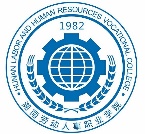 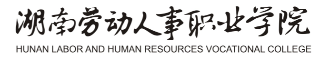 网络营销与直播电商专业人才培养方案（修订版）专业代码：  	 530704	 适用年级：	 	 2020级	教研室主任： 	沈 敏	制订时间：	 	 2021年 9 月9日   	系部审批人：	 		系部审批时间： 	       	学院审批人：	 		学院审批时间：                           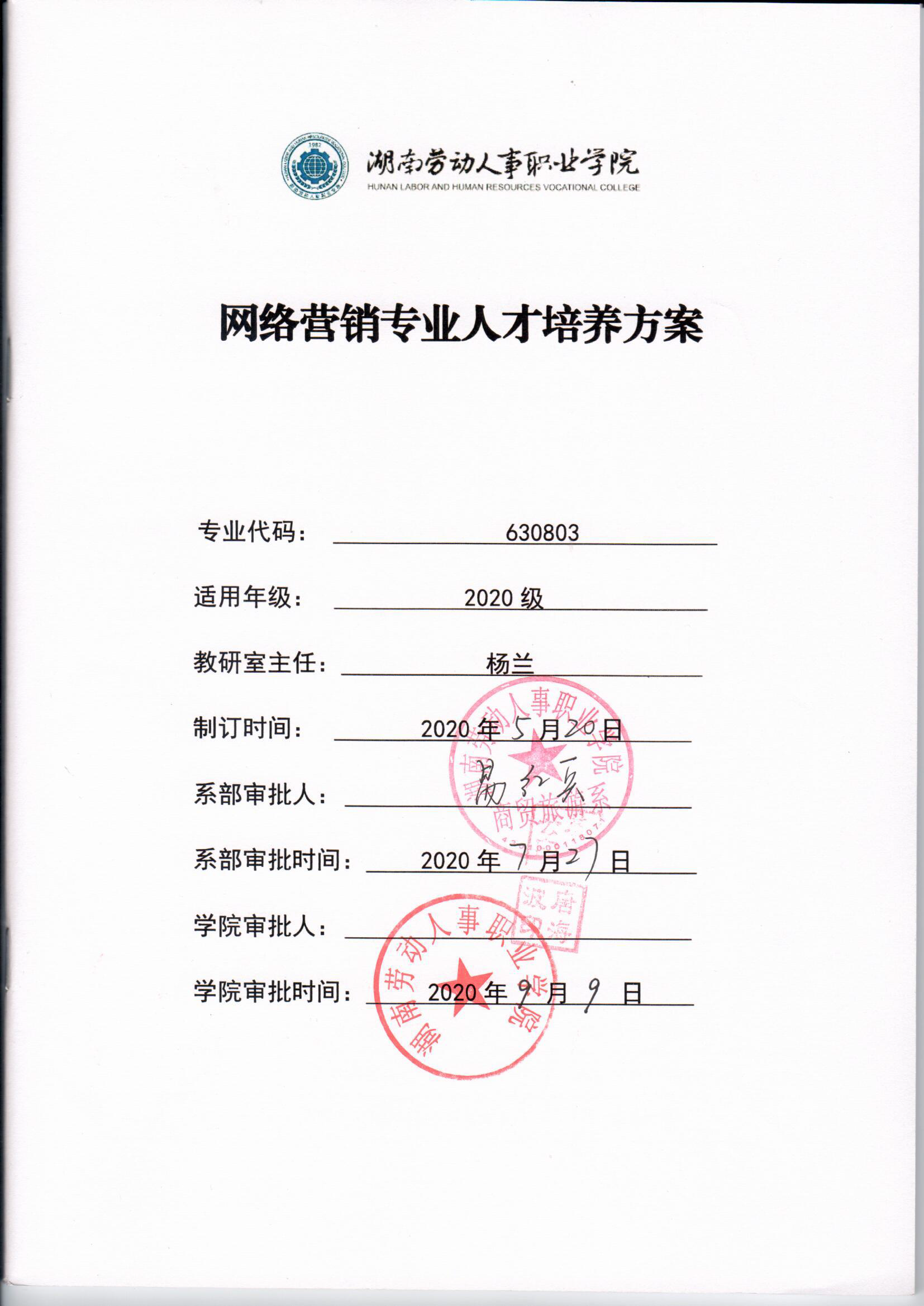 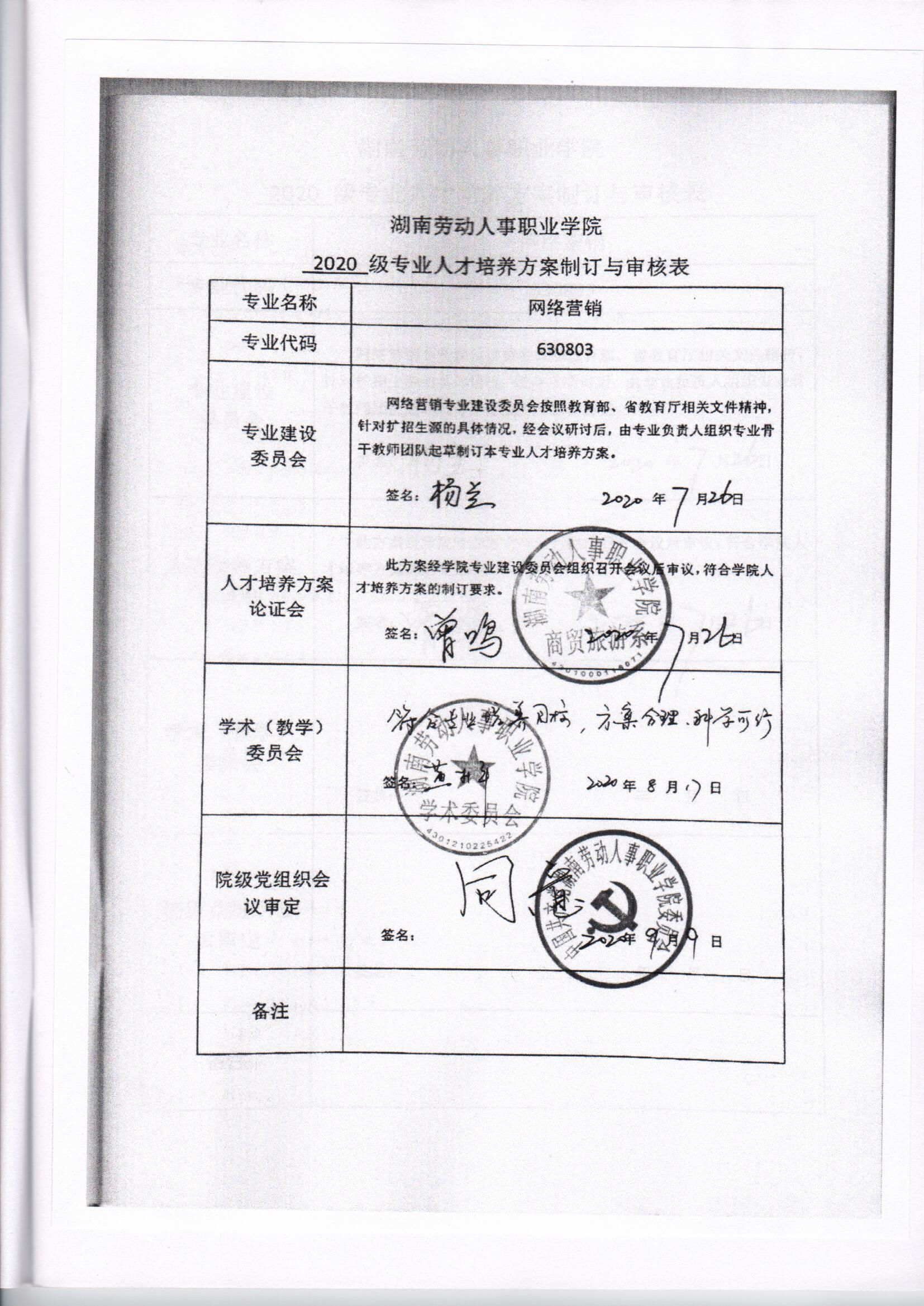 编制说明人才培养方案是组织专业教学及进行专业教学质量评估的纲领性文件，是构建专业课程体系、组织课程教学和开展专业建设的基本依据。本方案是以习近平新时代中国特色社会主义思想为指导，深入贯彻党的十九大精神，按照全国教育大会部署，落实立德树人根本任务，坚持面向市场、服务发展、促进就业的办学方向，健全德技并修、工学结合育人机制，构建德智体美劳全面发展的人才培养体系，突出职业教育的类型特点，深化产教融合、校企合作，推进教师、教材、教法改革，规范人才培养全过程，加快培养高素质技术技能人才。本方案体现专业教学标准规定的各要素和人才培养的主要环节要求，主要由专业名称及代码、入学要求、修业年限、职业面向、培养目标与培养规格、课程设置、学时安排、教学进程总体安排、教学进程安排表、实施保障、毕业要求等内容组成。 本专业人才培养方案由各系部组织专业负责人、教研室主任、骨干教师和行业企业专家，通过对市场需求、职业能力和就业岗位等方面的调研、分析和论证，根据职业能力和职业素养养成规律，制定了符合高素质技术技能型人才培养要求的、具有“对接产业、产教融合、校企合作”鲜明特征的人才培养方案。各专业人才培养方案在制（修）订过程中，历经专业建设委员会论证，学术委员会评审，学校党委会审定，将在2020级网络营销专业实施。主要编制人： 审定人：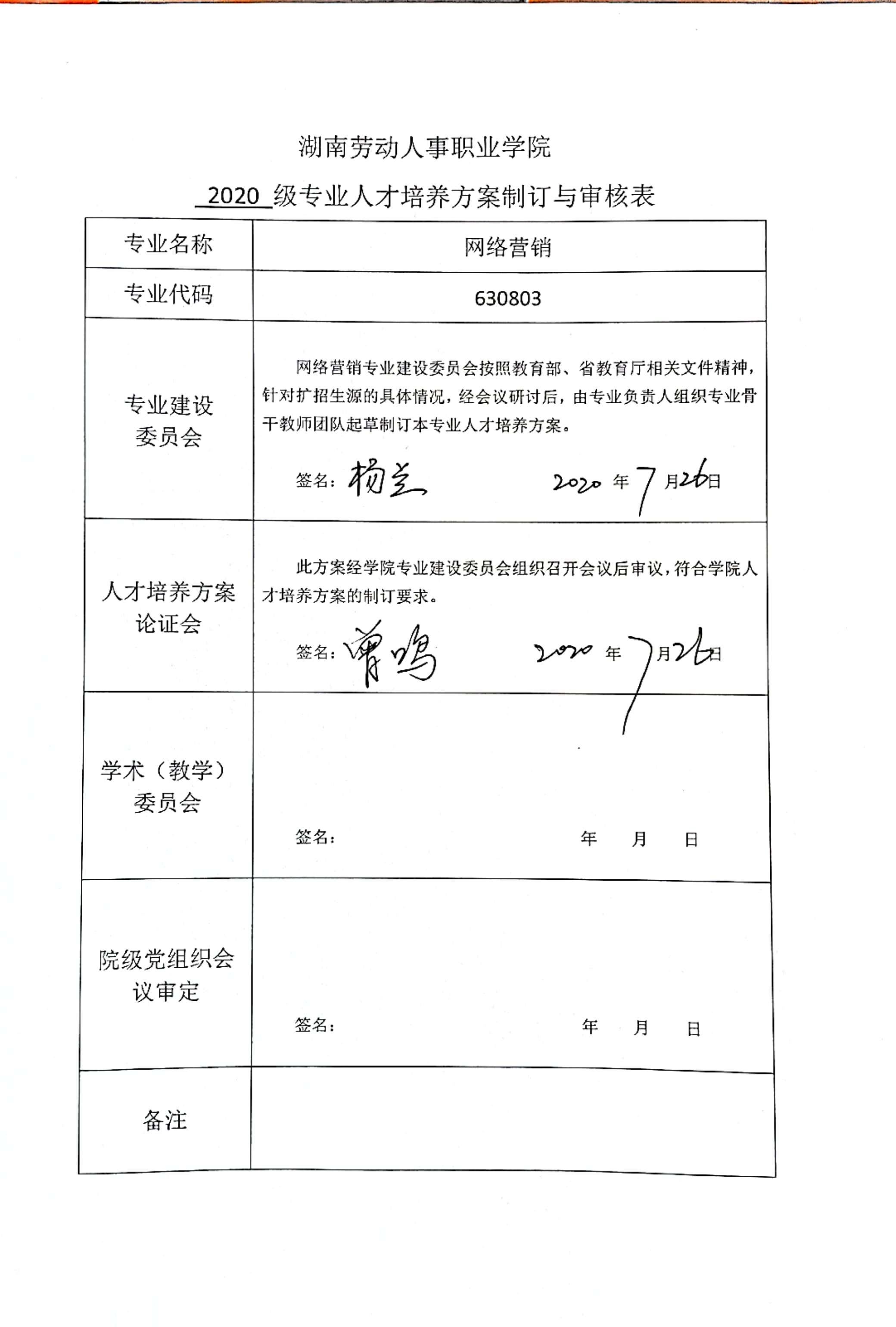 网络营销与直播电商专业人才培养方案目 录一、 专业名称及代码	1二、 入学要求	1三、 修业年限	1四、 职业面向	1（一） 职业面向	1（二） 职业行动领域工作任务与学习领域课程设置	1五、 培养目标与培养规格	2（一） 培养目标	2（二） 培养规格	2六、 课程设置	4（一） 公共基础课	4（二） 公共选修课	12（三） 专业基础课	16（四） 专业核心课	20（五） 集中实践课	24（六） 专业拓展选修课	27（七） 课证模块对应关系	31（八） 课赛内容对应关系	32七、 教学进程总体安排	32（一） 课程设置情况表	32（二） 学时学分比例表	34（三） 选修课程开设情况	34（四） 课证融通模块对应关系	35八、 实施保障	35（一） 师资队伍	35（二） 教学设施	37（三） 教学资源	39（四） 教学方法	40（五） 学习评价	41（六） 质量管理	41九、 毕业要求	42十、 附录	44（一） 学分制	44（二） 相关证书学分转换	44（三） 相关竞赛学分转换	44（四） 动态调整机制	45（五） 教学进程总体安排表	46网络营销与直播电商专业人才培养方案专业名称及代码网络营销与直播电商（530704）入学要求普通高级中学毕业、中等职业学校毕业或具备同等学力。修业年限本专业基本修业年限为三年。职业面向职业面向职业面向如表1所示。表1 职业面向一览表职业行动领域工作任务与学习领域课程设置职业行动领域工作任务与学习领域课程设置如表2所示。表2 职业行动领域工作任务与学习领域课程设置表培养目标与培养规格培养目标本专业培养理想信念坚定，德、智、体、美、劳全面发展，具有一定的科学文化水平，良好的人文素养、职业道德和创新意识，精益求精的工匠精神，较强的就业能力和可持续发展的能力，掌握市场营销、电子商务、新媒体营销、网店美工设计等方面的基本理论和基本知识，具备网络客服、市场营销、网店美工设计、新媒体推广、电商直播相关能力，面向互联网和相关服务业、批发业、零售业等行业的线上线下销售人员、电商直播人员、网络营销策划人员、电商运营人员、网店美工设计人员、电商客服人员等岗位，从事网络营销与直播电商策划、新媒体编辑、网络渠道推广、网店美工、客户服务和互联网产品销售等工作的高素质技术技能人才。培养规格本专业毕业生应在素质、知识和能力等方面达到以下要求：1.素质坚定拥护中国共产党领导和我国社会主义制度，在习近平新时代中国特色社会主义思想指引下，坚定共产主义理想和中国特色社会主义信念，增强“四个意识”，坚定“四个自信”，做到“两个维护”，践行社会主义核心价值观，具有深厚的爱国情感和中华民族自豪感； 德智体美劳全面发展，具有健康的体魄、心理和健全的人格，崇尚宪法、崇德向善、遵纪守法、诚实守信、尊重生命、热爱劳动，履行道德准则和行为规范，具有社会责任感和社会参与意识；具有质量意识、环保意识、安全意识、信息素养、工匠精神、创新思维；勇于奋斗、乐观向上，具有自我管理能力、职业生涯规划的意识，有较强的集体意识和团队合作精神；理解并遵守网络营销与直播电商专业人员的职业道德、价值观和从业规范，坚持正确的价值观导向；具有一定的审美和人文素养，热爱中国优秀传统文化，关注社会时事热点；培养规范设计的职业规范意识与真实呈现商品视觉的职业诚信。2.知识掌握计算机应用、网络技术和新媒体的基本理论，电子商务的基本理论，搜索引擎营销、网络营销与直播电商的基础知识以及新技术、新业态、新模式、创新创业相关知识； 掌握文字写作、语言与文字交流、信息技术应用、商业文化素养及常见行业知识等相关知识； 掌握消费者行为与产品营销的相关知识；掌握品牌策划及日常运营、活动策划方案制定与实施的相关知识；掌握新媒体平台的策划、推广及社群运营的相关知识; 掌握文案创意方法与文案撰写、视觉、视频和H5等新媒体设计与制作、网络广告制作与投放的相关知识； 掌握网店开设、运营和推广的相关知识；掌握客户服务、客户关系维护的相关知识； 掌握互联网产品分类、互联网产品销售的相关知识。掌握网络市场调研和营销数据分析的相关知识；掌握电商直播相关基础知识、基本理论、基本方法；熟悉网店美工项目承接、4类主题设计制作、成果交付与反债各情境的构成内容和主要技巧。3.能力具有探究学习、终身学习、自主学习、发现问题、分析问题和解决问题的能力； 能够针对企业经营目标，开展品牌定位、策划品牌推广计划并实施； 具备新媒体推广策划、渠道选择、运营实施的能力，能够根据公司战略，确定推广方法和内容并实施；具备文案创意与撰写的能力，能够挖掘客户需求，制定文案创意方案并撰写发布； 具备网络广告策划及投放的能力，能够根据企业网络广告投放目标策划并制作网络广告，合理规划投放时间、资金预算，进行投放； 具备开发客户、服务客户和通过社交手段及社群营销维护客户关系的能力，能够帮助企业开发新客户，提升客户满意度； 具备网店基本运营、推广和数据收集与分析能力，能较好的完成淘宝等平台的运营推广；具备基础视觉创意和设计能力，能够对视觉图形、文字、色彩等要素进行创作处理；能根据项目需求，完成网店的视觉识别、首页装修商品信息、促销广告等模块的设计，并进行成果交付；具备短视频策划、制作和运营基础能力，能根据需求制作视频和运营短视频平台；具备开设直播账号、策划电商直播、进行电商直播选品、开展电商直播活动、进行电商直播运营的能力。课程设置网络营销与直播电商专业根据培养目标、规格和学情设置公共基础课程和专业（技能）课程，其中公共基础课程分为公共基础课、公共选修课，专业（技能）课程分为专业基础课、专业核心课、专业实践课及专业拓展选修课等6类课程，共63门课，2810学时，168学分。公共基础课主要有军事训练与大学入学安全教育、军事理论、思想道德修养与法律基础、毛泽东思想和中国特色社会主义理论体系概论、形势与政策教育、大学生心理健康教育、体育与健康、大学英语、计算机信息技术、大学生职业发展与就业指导、创新创业、劳动教育、大学语文、优秀传统文化等28门课程，共42学分。公共基础课程设置及要求如表3所示。表3 公共基础课程设置及要求公共选修课主要有党史国史、普通话、职业素养、国学经典、美学鉴赏、形体与艺术、大数据原理与应用等7门课程，至少修满8学分。其中党史国史、职业素养、美学鉴赏为限定课程。公共选修课程设置见表4。表4 公共选修课程设置表专业基础课主要有商务礼仪、电子商务基础、市场营销基础、图像采集与处理、商务办公软件应用、视频编辑与制作等6门课程，共18学分。专业基础课程设置见表5。表5 专业基础课程设置表专业核心课主要有营销与社交口才、新媒体营销、文案创意与写作、网店运营与管理、客户服务与管理和营销活动策划等6门课程，共22学分。专业核心课程设置及要求如表6所示。表6 专业核心课程设置及要求集中实践课主要有网络营销与直播电商专业企业认知、企业实践、技能抽考强化训练、跟岗实习、顶岗实习、毕业设计等9门课程，共61学分。集中实践课程设置及要求如表7所示。表7 集中实践课程设置及要求专业拓展选修课主要有跨文化沟通、短视频营销、营销与社交口才、商务数据分析、网店美工、Python数据分析、管理学基础等7门课程，要求学生至少修满12学分。短视频营销、营销与社交口才、商务数据分析、网店美工、Python数据分析为限定课。专业选修课程设置及要求如表8所示。表8 专业拓展选修课程设置及要求课证模块对应关系网络营销与直播电商专业鼓励学生在获得学历证书的同时，积极取得1+X职业技能等级证书和从业资格证，提升专业能力和就业能力。课证模块对应关系如表 9所示。表9  课证模块对应关系课赛内容对应关系网络营销与直播电商专业十分注重学生的竞赛能力培养，鼓励学生在完成课程学习的同时，积极参加与专业相关的各类技能竞赛和创业竞赛，全面提升专业实践能力和竞争能力。将“大广赛”、“高职院校技能竞赛”、“中国技能大赛”等相关专业技能竞赛和“互联网+创业大赛”、“挑战杯”等创业类竞赛内容与课程对接。课赛模块对应关系如表 10所示。表10  课赛内容对应关系教学进程总体安排课程设置情况表课程设置情况如表11所示。表11  课程设置情况表学时学分比例表学时学分比例如表12所示。表12 学时学分比例表选修课程开设情况选修课程开设情况如表13所示。表13 选修课程开设情况表课证融通模块对应关系课证融通情况如表14所示。表14  课证融通模块对应关系实施保障师资队伍1.队伍结构学生数与本专业专任教师数比例不超过25:1，双师素质教师占专业教师比为60%以上。专、兼任教师比例为1:1，高级、中级、初级职称比例分别为20%、40%、30%，所有教师均有本科及以上学历，硕士以上比例达到80%以上。专任教师专任教师应具有高校教师资格；有理想信念、有道德情操、有扎实学识和有仁爱之心；具有电子商务、工商管理、管理科学与工程、计算机科学技术、市场营销、中文、新闻等相关专业本科及以上学历；具有扎实的本专业相关理论功底和实践能力；具有较强的信息化教学能力，能够针对开展课程教学改革和科学研究；每5年累计不少于6个月的企业实践经历。具体要求如下：遵守教师职业道德规范，爱岗敬业。有扎实的网络营销与直播电商、电子商务、管理学理论功底。有较强的语言表达能力和课堂组织能力。有企业实际工作经历，熟悉会计及相关工作流程。熟练掌握网络营销与直播电商专业某一学习领域的知识与技能，能顺利完成其中各项实际操作任务。有较强的概括能力，能解决本学习领域实际工作中的问题。具有创设问题情境、选择与确定问题、讨论与提出假设、业务实践和对学生学习结果做出准确评价的能力。3.专业带头人专业带头人具有副高及以上职称，能够较好地把握国内外网络营销与直播电商行业、专业发展，能广泛联系行业企业，了解行业企业对本专业人才的需求实际，教学设计、专业研究能力强，组织开展教科研工作能力强，在本区域或本领域具有一定的专业影响力。具体要求如下：具有较高的专业学术水平，副高以上职称，熟悉领域的最新研究成果和职业发展动态，准确把握网络营销与直播电商专业的发展方向。具有较高的职业教育教学规律认识水平，熟悉基于工作过程、项目导向等课程开发流程与开发方法，具有丰富的教学经验。具有较强课程开发、教学改革和科研能力，能够根据职业发展的需求及时调整人才培养方案和专业课程体系。具有较强的组织协调能力，能够带领专业教学团队进行教育教学改革。具有五年以上的行业企业的实践工作经历。具备指导青年教师的能力。4.兼职教师兼职教师主要从我校校企合作企业中网络营销与直播电商相关企事业单位聘任，具备良好的思想政治素质、职业道德和工匠精神，具有扎实的专业知识和丰富的实际工作经验，具有中级及以上相关专业职称，能承担新媒体营销、文案创意与写作、网店美工、网店运营与管理、短视频营销、客户服务与管理与营销活动策划等专业课程教学、实习实训指导、毕业设计指导和学生职业发展规划指导等教学任务。具体要求如下：（1）遵守教师职业道德规范，爱岗敬业。（2）具有3年以上本专业工作经历。（3）具备本专业技术资格（职务）。（4）具有熟练的新媒体营销、平面设计、视频编辑与制作、文案写作、活动策划等专业操作技能。（5）具有完成课堂讲授、实习指导、毕业设计指导等教学任务的充足时间。（6）能负责品牌营销、视觉营销、电子商务和新媒体技术其中一个方向的2-3门课程建设和授课。教学设施主要包括能够满足教师正常的课程教学、实习实训所需的专业教室、校内实训室和校外实训基地。1.专业教室基本条件配备黑（白）板、多媒体计算机、投影设备、音响设备，互联网接入或 Wi-Fi环境，并实施网络安全防护措施。安装应急照明装置并保持良好状态，符合紧急疏散要求、标志明显、保持逃生通道畅通无阻，教室配备资质安全员。校内实训室配置与功能基本要求（1）建设具有企业氛围的校内理实一体专业实训室  本着“课程教学理实化、实践场所职业化”的原则，专任教师与企业兼职教师共同根据课程实施的需要，设计并建设了理实一体专业实训室，重点应加强教学功能设计及企业氛围的建设，使学生在校期间能感受企业文化氛围，接受企业操作规范。（2）引企入校，共建实训室依据“环境建设多元化”的方针，企业提供实训项目、管理规范、设备，学校提供场地、人员等，校企共建实训室。学校实训室按照企业工作要求，完全参照企业工作环境进行建设。（3）建立校内实训基地的运行机制实行“123”实训管理模式实训管理模式。1个最终目标，即高技能人才培养；2 种管理方式，即建立了一套实践教学管理系统，以数字化方式对实训的各个环节进行监控和管理，实现实训室的开放式管理；3 个建设原则，依据“科学化、标准化、实用化”的建设原则，建立了一整套实训室管理制度及突发事件应急预案等。（4）校内实训室建设  实训室建设是高职学生能力培养最重要的环节，而实践课是培养学生能力的最佳途径，网络营销与直播电商专业的实训室应能提供真实的实践环境和模拟的企业氛围，从而使学生直观、全方位地了解各种设备和应用环境，真正加深对原理、标准的认识。通过实践学习，真正提高学生的技能和实战能力，让学生感受企业文化氛围，具有扎实的理论基础、很强的实践动手能力和良好的素质，提升学生在就业中的竞争优势，扩大学生在毕业时的择业范围。加强基地软环境建设，校企共同设计和开发教学、实训项目，共同编写实训指南，引进企业标准和企业文化，使校内生产性实训室更加接近企业的真实工作环境，更好地开展以企业的真实项目为情境单元的“教、学、做”一体化的教学及项目实践，培养学生从初学到熟练职业能力，并使学生在校内实训过程中受到企业文化的熏陶，培养学生的职业素质。校内实训室配置与功能见表15。表15 实习实训基地（室）配置与功能3.校外实训基地基本要求具有稳定的校外实训基地；能够开展多媒体营销、网店运营、网店客服、网络销售、电商直播等实训活动，实训设施齐备，实训岗位、实训指导教师确定，实训管理及实施规章制度齐全。校外实训基地基本要求见表16。表16  校外实训基地配置与要求4.学生实习基地基本要求具有稳定的校外实习基地，能够提供新媒体营销、电商直播、文案编辑、电商运营、网络客服、美工设计等相关实习岗位，能涵盖当前网络营销与直播电商产业发展需要。可接纳一定规模的学生实习；能够配备相应数量的指导教师对学生实习进行指导和管理；有保证实习生日常工作、学习、生活的规章制度，有安全、保险保障。5.支持信息化教学方面的基本要求本专业利用智慧职教、中国慕课、超星学习通等教学资源共享平台和教学服务平台，利用知网、维普等文献资料等信息化教学资源库。引导鼓励教师开发并利用信息化教学资源、教学平台，创新教学方法，引导学生利用信息化教学条件自主学习，提升教学效果。教学资源主要包括能够满足学生专业学习、教师专业教学研究和教学实施所需的教材、图书文献及数字教学资源等。1.教材选用基本要求规范教材选用制度，符合专业人才培养目标及课程教学要求，优先选用国家或省级规划教材、全国电商行指委推荐教材；鼓励内容更新快、无高质量教材的课程自主开发活页式、工作手册式教材；优先选用近三年出版的新教材；优先选用国家级、省部级获奖教材。建立由专业教师、行业专家和教研人员等参与的教材选用机构，完善教材选用制度，经过规范程序择优选用教材。2.图书文献配备基本要求图书文献配备能够满足本专业人才培养、专业建设、教科研等工作的需要，方便师生查询、借阅。专业类图书文献主要包括：有关网络营销与直播电商理论、技术及实务操作类图书，经济、管理、法律和文化类文献等。图书数量不少于1500册。3.数字资源配备基本要求建设、配备与本专业有关的音视频素材、教学课件、数字化教学案例库、虚拟仿真软件、数字教材等专业教学资源库，种类丰富、形式多样、使用便捷、动态更新、满足教学。通过与企业合作，按照网络营销与直播电商专业及专业方向和高职学生的特点，开展基于工作过程的课程开发与实践，校企双方成员共同确定课程标准、设计教学项目、制定技能考核标准，共同开发电子教案、电子课件、模拟仿真项目、教学视频、学生自主学习资源、实训项目及指导、理论及实践技能测试题库（自动评分）、案例库、课程网站等，形成交互式网络课程，通过专业优质核心课程的建设，带动专业课程的改革，逐步建设成一整套专业教学资源库，全面提高人才培养质量。 教学方法1、理论教学方法① 充分利用云计算、信息技术和多媒体手段进行教学，提高课堂的教学信息量，帮助学生快速了解和掌握知识；利用信息化手段所能提供的界面友好、形象直观的交互式学习环境和图文、声像并茂的多种感官综合刺激大大的激发了学生的学习兴趣，提高了课堂教学效率，为学生的学习留下深刻的学习体验。 ② 授课过程中运用讲授法、讨论法、直观演示法、坚持启发式教学，锻炼学生的思维能力。教师在教学中，为提高学生的演绎、归纳等思维能力，教师在教学中能够充分运用启发式教学，培养了学生的思维能力。 ③ 运用信息化手段等及时测评教学效果。根据以学生为中心的教学原则，专业教师根据教学目标，将教学内容分解成各项任务，然后通过分组讨论的形式，让学生在完成任务的过程中自己构建知识体系。 2、实践教学方法① 引入典型生产案例进行实训 学习初期对网络营销与直播电商相关企业进行调研，使学生大致了解网络营销与直播电商行业的核心岗位与典型工作任务，教学过程中以典型工作任务作为典型生产案例，仿真模拟案例进行实训教学，以情境教学和模块化教学为指导进行实训教学。 ② 翻转课堂实训 为增强教学的实际性和直观性，教师在一些专业基础课堂上，在各个相对的实训室适当运用模拟训练，如设计场景和角色扮演等形式，在有限的时间和环境里锻炼了学生的实践技能。③ 现代学徒制教学实训 学生在第一个学期参加网络营销与直播电商认知实训；学生在第五个学期进行14周的跟岗实习，在第六个学期进行20周的顶岗实习，在熟练网络营销与直播电商活动的基本流程，掌握各常用网络营销与直播电商平台的操作步骤、各网络营销与直播电商平台的销售、客服技能和运营策略与推广方法。三年的学习实训层次递进，循序渐进，最终成功过渡到网络营销与直播电商职业人。④ 运用启发式教学方法和探究式教学方法，注重培养学生的创新能力 启发式教学强调培养学生的创新能力，引导教师在备课时都要充分考虑这一教学目标。教师也根据学生的表现完善学生的思路，充分调动学生的积极性，发挥了学生的创造性。 ⑤ 运用讨论式和参与式教学方法，培养学生良好的综合职业素质 在教学过程中，充分发挥学生的自主学习能力，以小组为单位参与教学内容的讨论，培养学生沟通能力、合作能力等综合职业素质。教师认真了解学生的对本专业的认识和他们对未来就业的心理状态，及时解决存在的问题，将心理素质教育和职业素养教育融入到日常的教学中。学习评价建立多元评价机制，对学生学习效果实施自我评价、教师评价、用人单位评价和第三方评价相结合，及时诊断分析、发现问题、查摆原因、提出整改措施，不断改进提高，形成教学质量改进螺旋。建立评价主体多元化（教师、学生、家长、用人单位）、评价内容综合化（专业知识、操作技能、职业素养）、评价方法多样化（项目完成、操作、社会实践、志愿者、理论考核、职业技能大赛、职业资格鉴定）的评价体系。过程性：评价过程应涵盖课内评价和课外点评两部分，采用线上、线下评价相结合。从平时课堂检测、自主学习、课后相关任务（作业、小论述、团体活动讨论）、实验实训操作水平、实践技能、理论测试等过程加以考核。综合性：考核学生的专业知识、专业技能、职业素质，结合学生的职业素养（职业道德、人文素质、职业意识、职业态度）与专业评价综合考核。行业评价：用人单位、实习单位对学生的职业胜任、职业发展、综合素质、专业知识和技能的评价。质量管理制定质量监控机制，建立网络营销与直播电商专业建设和教学质量诊断与改进机制，健全网络营销与直播电商专业教学质量监控管理制度，完善课堂教学、教学评价、实习实训、专业调研、毕业设计等方面质量标准建设，通过教学实施、过程监控、质量评价和持续改进，达成人才培养规格。本专业诊断与改进8字螺旋图如图1所示。图1  诊断与改进8字螺旋图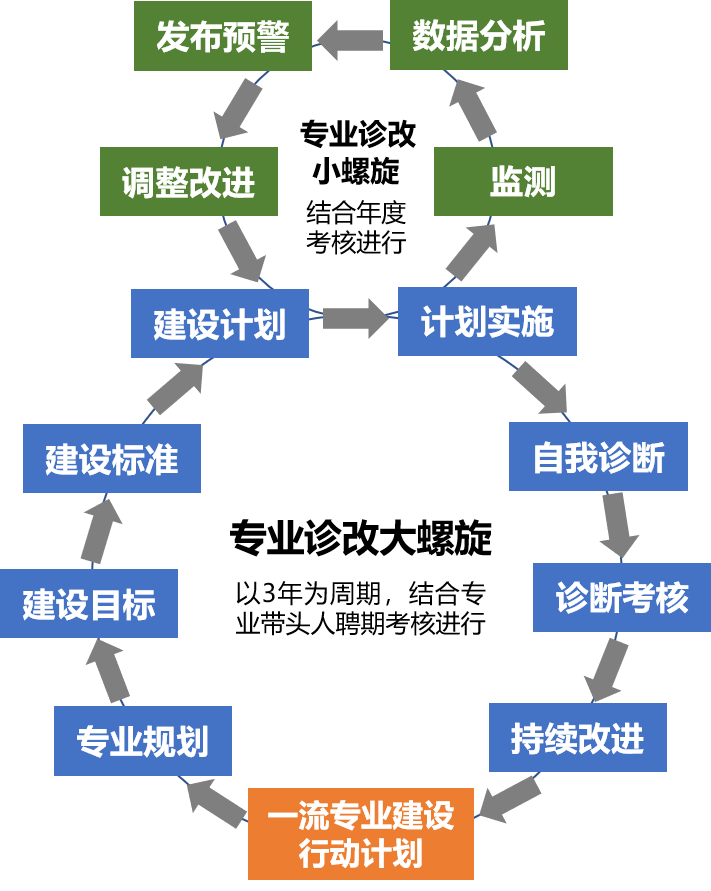 2.完善教学管理机制，加强日常教学组织运行与管理，定期开展课程建设水平和教学质量诊断与改进，建立健全巡课、听课、评教、评学等制度。建立与企业联动的实践教学环节督导制度。严明教学纪律，强化教学组织功能，定期开展公开课、示范课等教研活动。3.建立毕业生跟踪反馈机制及社会评价机制，对生源情况、在校生学业水平、毕业生就业情况等进行分析，定期开展评价人才培养质量和培养目标达成情况，找出问题、分析原因，提出措施，为下一届人才培养提供参考依据。4.建立网络营销与直播电商专业人才质量检查循环机制，建立“一年小循环，三年大循环”的质量检查机制，充分利用评价分析结果有效改进专业教学，针对人才培养过程中存在的问题，制定诊断与改进措施，持续提高人才培养质量。毕业要求1.按规定修完所有课程，成绩全部合格，学分达到毕业规定150学分。2.毕业设计成果考核合格；参加半年的顶岗实习并考核合格；3.学生体质健康测试综合成绩合格，综合素质实践教育考核合格。4.鼓励学生在校期间获得1+X网店运营推广证（初级、中级）职业技能等级证书、互联网营销师职业资格证以及普通话、英语三级和计算机等证书，但不与毕业证挂钩。5.本专业毕业生继续学习（主要有两种途径)：一是参加专升本；二是参加自学考试，其专业面向主要有电子商务类、工商管理类、计算机类等。附录学分制本专业实行学分制，严把毕业出口关，确保学生毕业时完成规定的学时学分和教学环节，结合专业实际组织毕业考试（考核）。学生可提前或推迟毕业，但学生在校修业年限不得少于2年，或超过4年。相关证书学分转换实行课证融通制度，鼓励学生在获得学历证书的同时，积极取得若干职业技能等级证书。我院将根据国家1+X职业技能等级证书和职业从业资格证的相关要求适时调整人才培养方案，同时也鼓励学生取得其他各类职业技能证。各类职业技能等级证书、职业资格证书可计算学分，也可置换相关课程，具体见表17。表17  相关证书转换学分、课程表相关竞赛学分转换网络营销与直播电商专业实行课赛融通制度，鼓励学生在完成课程学习的同时，积极参加与专业相关的各类技能竞赛和创业竞赛，全面提升专业能力。“大广赛”、“高职院校技能竞赛”、“中国技能大赛”等专业技能竞赛和“互联网+创业大赛”、“挑战杯”等创业类竞赛可计算学分置换相关课程，具体见表18。表18 技能竞赛获奖转换学分、课程表动态调整机制本方案根据经济社会发展需要和年度诊改结论，会适时对课程和相关安排进行调整，以确保人才培养质量达到培养目标。教学进程总体安排表教学进程总体安排表【说明】：自主学习是指理论面授、实践教学、线上学习之外的学习时间，不计入任课教师的教学工作量，但可以作为考核内容。线上学习计入理论课时、自主学习计入实践课时。线上辅导学习与课堂面授的工作量计算方法有所不同。序号姓名单位职务职称1杨  兰湖南劳动人事职业学院网络营销教研室主任中级2赵晶晶湖南劳动人事职业学院网络营销专任教师中级3周  丹湖南劳动人事职业学院网络营销专任教师4刘  方湖南星火丰城科技发展有限公司副总经理序号姓名单位职务职称1曾  鸣湖南商务职业技术学院电商学院院长副教授2刘  方湖南星火丰城科技发展有限公司副总经理3张海军广州一格营销策划有限公司董事长4宁勺乐湖南开心河马文化传媒公司总经理5杨  兰 湖南劳动人事职业学院网络营销教研室主任讲师67所属专业大类（代码）所属专业类（代码）对应行业（代码）主要职业类别（代码）主要岗位类别（或技术领域）职业技能等级证书/典型行业证书财经商贸大类（53）电子商务类（5307）互联网和相关服务（64）商务服务业（72）批发业（51）零售业（52）销售人员（4-01-02）商务专业人员（2-06-07）网络营销与直播电商策划新媒体编辑网络渠道推广客户服务互联网产品销售网店美工互联网营销师网店运营推广师典型工作任务对应课程/教学环节对应培养规格T1：售前客户服务与管理T2：售后客户服务与管理市场营销基础电子商务基础商务礼仪客户服务与管理营销与社交口才商务数据分析Python数据分析能运用营销、电商和客服相关基本原理、基础知识，结合商务数据分析结果和社交沟通技巧，完成网络客户服务与管理相关工作T3：文案撰写和采编T4：文案软文推广市场营销基础电子商务基础文案创意与写作营销与社交口才能运用营销、电商相关基本原理、基础知识，结合文案创意与写作技巧、营销沟通技巧完成文案撰写采编和软文推广相关工作T5：网店美工市场营销基础电子商务基础图像采集与处理网店美工能运用营销、电商相关基本原理、基础知识，结合美工编辑技巧、广告设计推广技巧完成网店美工编辑和网络美工设计和推广相关工作T6：网络视频编辑T7：网络视频营销推广市场营销基础电子商务基础视频编辑与制作短视频营销新媒体营销能运用营销、电商相关基本原理、基础知识，结合视频拍摄编辑制作技巧、短视频等新媒体营销技巧完成网络视频营销推广相关工作T8：电商直播带货市场营销基础电子商务基础电商直播营销与运营营销活动策划短视频营销新媒体营销能运用营销、电商相关基本原理、基础知识，结合电商直播营销与运营、短视频营销等新媒体营销技巧完成电商直播带货相关工作T9：商务数据分析市场营销基础电子商务基础商务数据分析Python数据分析能运用营销、电商相关基本原理、基础知识，商务数据分析技巧、Python高维海量数据分析技巧完成商务数据分析相关工作T10：网店运营与推广市场营销基础电子商务基础网店运营与管理营销活动策划商务数据分析Python数据分析新媒体营销能运用营销、电商相关基本原理、基础知识，结合商务数据分析结果和网店运营与管理技巧、营销活动策划技巧完成网店运营推广相关工作课程名称课程目标主要内容教学要求军事技能与入学安全教育素质目标：树立正确的世界观、人生观和价值观，具备爱校意识和专业意识，明确学习目标，遵守学校规章制度，合理规划职业生涯，增强自我安全防范意识，以崭新面貌迎接大学生活；知识目标：了解学院规章制度及专业学习要求，熟悉并掌握单个军人徒手队列动作的要领、标准；能力目标：具备一定的个人军事基础能力及突发安全事件应急处理能力。（1）国防教育及爱国主义教育；（2）军事训练；（3）专业介绍，职业素养以及工匠精神培育；（4）校园文化教育；（5）法制安全、常见疾病防治教育、防卫与救护训练。1.条件要求：训练场地、军械器材设备。2.教学方法：教官现场示范教学,学生自我训练。科学合理设置训练环节和科目，做好安全防护保障和医疗后勤保障。3.师资要求：军事教育专业，转业退伍军人，“四会教练员”，有较丰富的教学经验。专业带头人负责专业介绍、职业素养培育等入学安全教育部分的教学。4.考核要求：考查。形成性考核30%+终结性考核70%。军事理论素质目标：增强学生的国防观念、国家安全意识和忧患危机意识；弘扬爱国主义精神、传承红色基因、提高学生综合国防素质。知识目标：掌握军事理论的基本知识；了解世界新军事变革的发展趋势；理解习近平强军思想的深刻内涵。 能力目标：具备对军事理论基本知识进行正确认知、理解、领悟和宣传的能力。（1）中国国防；（2）国家安全；（3）军事思想；（4）现代战争；（5）信息化装备。1.条件要求：多媒体设备，教学软件，超星泛雅平台等。2.教学方法：线上学习为主。 3.师资要求：军事教育专业，转业退伍军人，有较丰富的教学经验。4.考核要求：考试。形成性考核30%+终结性考核70%。大学生心理健康教育素质目标：培养学生良好的心理素质和积极乐观的生活态度；培育理性平和、积极向上的健康心态。知识目标：了解心理学的有关理论和基本概念；明确心理健康的标准及意义，了解大学阶段人的心理发展特征及异常表现；掌握自我调适的基本知识。能力目标：（1）具备适应环境和发展自我的能力；（2）具备协调人际关系、调适情绪、应对压力和挫折的能力。（1）适应新的环境;（2）正确认识自我；（3）塑造健康人格；（4）调适学习心理；（5）自我调节情绪；（6）轻松消除压力；（7）淡然应对挫折；（8）学会与人交往；（9）珍惜爱护生命；（10）走出心灵误区。1.条件要求：心理咨询室，超星泛雅等学习平台。2.教学方法：综合采用案例法、头脑风暴法、小组讨论法、心理测验法等多种教学方法，运用多媒体教学手段。3.师资要求：心理学专业或教育学专业，有较强的教学能力，掌握一定的信息技术。4.考核要求：以过程性考核为主，具体考核方式为：最终期末成绩=平时（30%）+期中（30%）+期末作业（40%）。形势与政策教育素质目标：培养学生的历史观、大局观；引导学生增强“四个意识”，坚定“四个自信”，做到“两个维护”。知识目标：掌握党的十九大以来党和国家事业取得的历史性成就、发生的历史性变革、面临的历史性机遇和挑战；掌握科学分析形势与政策的方法论；掌握国内外形势发展变化的规律；掌握国家政策的本质和特征。能力目标：具备科学看待国际国内形势、正确理解把握国家政策的能力；引导学生自觉将自身的发展融入中华民族伟大复兴的事业。（1）全面从严治党形势与政策；（2）我国经济社会发展形势与政策；（3）港澳台工作形势与政策；（4）国际形势与政策。（每学期以中宣部、教育部规定主题为准）1.条件要求：授课使用多媒体教学，利用视听媒体，将抽象的教学内容，采用图文并茂的方式形象的演示出来，教学示范清晰可见。2.教学方法：主要采用讲授法、小组讨论学习法等教学方法。3.师资要求：担任本课程的主讲教师应具有正确的政治立场，较高的政治素养，较为深厚的政治理论水平和分析能力，同时应具备较丰富的教学经验。4.考核要求：采用“过程考核+终结性考核”的方式评定成绩。平时过程性考核成绩成绩根据考勤、课堂表现情况、线上教学情况等评定，占总成绩的40%；期末考试总成绩的60%。思想道德修养与法律基础素质目标：提升大学生责任感；以科学的世界观、人生观、价值观、高尚的道德观和正确的法治观念为指引，确立自觉遵守职业道德和行业规范的意识，促进大学生成长成才。知识目标：认识高职生活、学习的特点；掌握理想信念、爱国主义、社会主义核心价值观等基本内涵；掌握社会公德、职业道德、家庭美德和个人品德的基本内涵；初步掌握我国法律的基础知识。能力目标：具备根据个人性格和特点独立自主地进行人生规划的能力；具备辩证看中国与世界大势，明辨是非能力；能够将道德的相关理论内化为自觉意识、自主要求的能力，以及外化为自身行为和习惯的能力；（4）逐步具备分析和解决职业、家庭、社会公共生活等领域现实一般法律问题的能力。（1）适应大学生活；（2）树立正确的“三观”；（3）坚定理想信念，弘扬中国精神；（4）践行社会主义核心价值观；（5）明大德守公德严私德；（6）尊法学法守法用法。1.条件要求：使用多媒体教学，将抽象的教学内容图文并茂地演示。2.教学方法：依托超星泛雅等学习平台，采用理论教学模块化与实践教学项目化相结合的教学模式。采用翻转课堂教学法、问题探究教学法、小组合作学习法等教学方法。3.师资要求：应具有研究生以上学历或讲师以上职称，具备较丰富的教学经验和较高的思想道德素质。4.考核要求：采用“过程考核+终结性考核”的方式评定成绩。平时过程性考核成绩成绩根据考勤、课堂表现情况、线上学习情况等评定，占总成绩的40%；期末考试总成绩的60%。毛泽东思想和中国特色社会主义理论体系概论素质目标：具备坚定的政治立场、理想信念和敬业、踏实的职业素质；树立中国特色社会主义道路自信、理论自信、制度自信、文化自信，并以自己的实际行动为中国特色社会主义事业和中华民族伟大复兴做贡献。知识目标：掌握马克思主义中国化各大理论成果的形成背景、主要内容、突出贡献。能力目标：逐步具备运用马克思主义的基本立场、观点和方法来分析、认识和解决实际问题的能力。（1）毛泽东思想的主要内容及其历史地位；（2）邓小平理论的主要内容、形成及历史地位；（3）“三个代表”重要思想的形成、主要内容及历史地位；（4）科学发展观的形成、主要内容及历史地位；（5）习近平新时代中国特色社会主义思想主要内容及历史地位。（6）实践教学1.条件要求：充分运用信息技术与手段优化教学过程与教学管理。2.教学方法：讲授法、问题探究法、头脑风暴法、翻转课堂法。3.师资要求：具有相关专业研究生以上学历或讲师以上职称。4.考核要求：采用“过程考核+终结性考核”的方式评定成绩。平时过程性考核成绩成绩根据考勤、课堂表现情况、线上学习情况等评定，占总成绩的40%；期末考试总成绩的60%。劳动教育素质目标：树立正确的劳动观念，养成良好的劳动习惯，增强热爱劳动和劳动人民的感情，培养勤俭、奋斗、创新、奉献的劳动精神。知识目标：明劳动之理；系统地了解劳动的本质规定、劳动的创造价值、劳动的普遍意义、劳动对于实现人的全面发展的重要作用。能力目标：具有必备的劳动能力；正确使用常见劳动工具，增强体力、智力和创造力，具备完成一定劳动任务所需要的设计、操作能力及团队合作能力。（1）劳动纪律教育；（2）劳动安全教育；（3）劳模精神教育；（4）劳动岗位要求；（5）劳动技能训练；（6）劳动技能考核。1.条件要求：坚持“知行合一”的教育理念，由劳育指导老师进行劳动岗位分配和劳动安全、劳模精神等教育；部门指导老师负责劳动技能操作及岗位职责教育；2.师资要求：专兼职、跨学科配备师资。3.教学方法：可采用任务驱动法、小组合作学习法、角色扮演法等教学方法。4.考核要求：本课程为考查课程，采取形成性考核+终结性考核各占50%权重比的形式，进行考核评价。体育与健康素质目标：具有积极参与体育活动的态度和行为；学会通过体育活动等方法调控情绪，形成克服困难的坚强意志品质；建立和谐的人际关系，具有良好的合作精神和体育道德。知识目标：掌握体育与健康基础知识；掌握两项以上健身运动的基本方法和技能，能科学地进行体育锻炼，提高自己的运动能力；掌握卫生保健知识和自我保护知识。能力目标：能够编制可行的个人锻炼计划；具有一定的体育竞赛鉴赏能力；（3）能选择良好的运动环境，全面发展体能，提高自身科学锻炼的能力，练就强健的体魄。（1）体育健康理论；（2）第九套广播体操；（3）垫上技巧；（4）二十四式简化太极拳；（5）三大球类运动；（6）大学生体质健康测试；（7）篮球选修课、排球选项课、足球选项课、羽毛球选项课、乒乓球选项课、体育舞蹈选项课、散打选项课、武术选项课。1.条件要求：田径场，三大球球场，篮球排球足球羽毛球乒乓球若干，各种体育器具，多媒体教室。2.教学方法：讲解示范教学法、指导纠错教学法、探究教学法和小组合作学习法等。3.师资要求：应具有研究生以上学历或讲师以上职称，有一定的教学基本功和专业水平，同时应具备较丰富的教学经验。4.考核要求：考查。采取过程性考核40%（出勤、上课表现、课后表现）+终结性考核60%。大学英语素质目标：具有传承中华优秀文化的意识、跨文化交际能力以及国际化意识，增强文化自信；培养学生具备良好的社会文化素质；培养学生热爱所从事的职业，具备较高的职业道德素质。知识目标：（1）认知3400个英语单词,掌握基本的英语语法规则，在听、说、读、写、译中能正确运用所学语法知识；（2）掌握常用英语口语表达用语。
能力目标：能听懂日常和职场相关主题的对话；能用英语进行日常和涉外活动交流；能读懂一般题材和未来职场相关的简单英文资料，并借助词典进行一般题材文章互译；（4）能撰写简短的英语应用文。（1）寒暄问候；
（2）致谢道歉；
（3）问路指路；
（4）守时文化；
（5）天气气候；
（6）体育赛事；
（7）节日庆祝；
（8）体育健康。1.条件要求：授课使用多媒体教学或英语文化体验室，教师尽量用英语组织教学，形成良好的听、说、读、写、译环境。2.教学方法：课程以学生为中心，立德树人为根本将课程思政融入主题教学中，实施全过程育人。运用视频、音频、动画、微课、学习 APP 等多种信息化教学资源和手段，采取情境教学法、案例教学法及小组讨论法等多种方法。3.师资要求：担任本课程的教师应具有研究生以上学历或讲师以上职称。
4考核要求：通过过程性考核和终结性考核相结合的方式，检测学习效果。平时过程性考核成绩成绩根据考勤、课堂表现情况、线上教学情况等评定，占总成绩的40%；期末考试总成绩的60%。大学语文素质目标：认识、感悟中华文化之博大精深，增强民族自豪感；通过作品解析过程中的陶冶浸润，培养学生高尚的思想品质和道德情操，树立健康三观； 领略历史人物在不同人生阶段的心路历程与情感变化，传递正能量，培养学生积极向上、勇于拼搏的乐观主义精神。知识目标：了解古今诗文鉴赏的基本原理，熟悉一定的文学常识，特别是诗歌、散文、小说发展简况及其所产生的文化影响；掌握重点文学文化知识信息及相关应用文写作方法、要领；精通文学文化在专业应用上的科学结合与有效切入，实现学有所用。能力目标：在原有学科基础上进一步提升，具备更好的阅读、理解和运用语言文字（含口语与书面语）的能力；在教学中运用发散思维，使学生具备一定的思辨能力与创新精神；能够将语文知识与专业课程结合起来进行创作性的学习，把握知识与能力之间的转化方式与着眼点。课程介绍与古代史梳理三教九流：《易经》常识及名句解析、掌握；《论语》五则，实训：讨论“行有不得，反求诸己”；《老子》三章风骚源流：《诗经·蒹葭》；《楚辞·国殇》以史为鉴：司马迁《史记·垓下之围》实训：实例探究“以史为鉴”唐诗宋词：张若虚《春江花月夜》；李白《宣州谢脁楼饯别校书叔云》；杜甫《秋兴八首》其一；苏轼《卜算子》；《永遇乐》《摸鱼儿》明清经典：汤显祖《牡丹亭·游园》      曹雪芹《黛玉葬花》古典文化：“五行”概说；诗律要点；汉字的构造现代诗文：鲁迅《伤逝》；徐志摩《雪花的快乐》应用文写作：4-6种（根据授课专业的差异进行调整安排）1、条件要求：开课教室应配备多媒体教学仪器和相关设施来保证上课的质量和效率。2、师资要求：以教学任务为考量，组成相应教学团队；各教学成员之间各尽所长，互通有无，互相督促，共同提升；强化自身人文素养的同时，不断研究教学技能技法，提升信息化教学能力，因时制宜，因材施教，保障教学效果。3、教学方法：文本讲解与研究性学习相结合，深化与专题有关的语文知识；阅读、作品鉴赏、思考与写作相结合，为学生提供更多的研究性选择空间，重点是培养学生的读写能力；用灵活多样的教学形式，利用大学语文教学的网上平台，让学生积极参与教学实践活动，在网络平台上探讨学习中的问题。4、本课程将期末考试与平时研究性学习成果按适当比例综合，形成总评成绩；采用百分制，平时考核成绩与期末考核成绩分别占总评成绩的60%和40%；期末考核成绩（40%）：以试卷（百分制）的形式进行闭卷考，包括：选择题、判断题、阅读题、作文四类题型，涉及书本所学各类知识。计算机信息技术素质目标：培养学生计算机专业素质及网络安全素质；具备信息意识和团结协作意识。知识目标：了解计算机及网络基础知识；了解计算机系统的组成和各部分的功能；了解操作系统的基本功能和作用，掌握Windows的基本操作和应用。能力目标：具备解决计算机基本问题和运用办公软件的实践操作能力；能熟练掌握一种汉字输入方法；（3）具备综合运用Word、Excel、PowerPoint等办公应用软件进行文档排版、数据处理、幻灯片制作的能力。（4）能进行文件传送、信息检索、邮件收发、聊天联络等的能力。计算机基本应用；Word 文档制作；Word 长文档制作；Excel 表格处理；Excel 高级图表；数据统计分析；PowerPoint 演示文稿。1.条件要求：台式电脑，多媒体等各种信息化手段。 2.教学方法：采用任务驱动式的教学方式，以项目教学为载体，边讲边练。3.师资要求：计算机相关专业本科及以上学历背景，具备3年以上相关工作经验。4.考核要求：考查。课程考核与评价分为:态度性评价20%、知识性评价10%、技能性评价70%三个部分,总分为100分。大学生职业发展与就业指导素质目标：形成正确的职业理想、职业价值取向和就业观；知识目标：了解自我分析的基本内容与要求、职业分析与职业定位的基本方法；了解相关的就业政策和就业协议签订的注意事项；理解大学生就业指导的意义，掌握职业信息的来源渠道及职业信息分析方法、求职面试的基本技巧与简历制作的基本方法；掌握职业生涯设计与规划的格式、基本内容、流程与技巧。能力目标：能够根据自身条件制定职业生涯规划并合理实施；能够运用简历制作的知识与技巧，完成求职简历制作；掌握求职面试技巧，主动培养适应用人单位面试的能力、能够具备创业者的基本素质与能力，做好创业的初期准备。职业规划理论模块。包括职业规划与就业的意义、自我分析、职业分析与职业定位、职业素养；职业规划训练模块。包括撰写个人职业生涯设计与规划、个性化职业规划咨询与指导、教学总结与学习考核；就业指导理论模块；就业指导实践模块。1.条件要求：利用互联网现代信息技术开发翻转课堂、慕课、视频及PPT等多媒体课件，搭建多维、动态、活跃、自主的课程训练平台；2.教学方法：讲授法、角色扮演和线上教学。把握面试技巧和求职简历制作这两个中心环节，提高学生择业就业能力。加强学生学习过程管理，突出过程与模块评价，结合课堂提问、小组讨论成果展示、案例分析和模拟面试等手段，加强教学环节的考核，并注重过程记录。3.师资要求：任课教师应具有扎实的理论和实践基础。4.考核要求：考查，平时成绩30%+网课成绩30%+期末考核40%。强调课程结束后综合评价，结合毕业生课堂表现、求职简历的撰写情况和模拟面试招聘场景的表现，对学生的综合择业能力及水平做出客观评价。创新创业基础素质目标：（1）具备主动创新意识，树立科学的创新创业观；（2）激发学生的创新创业意识，提高学生的社会责任感和创业精神。知识目标：熟悉创新思维提升的基本方法；了解创业的基本概念、基本原理和基本方法；了解创业的产生与演变过程；掌握商业模式的设计。能力目标：能独立进行项目的策划，并写出项目策划书；能对项目做出可行性报告和分析；具备市场分析与产品营销策略的能力；具备财务分析与风险预测的能力。 创新创业理论教育模块；创新创业实践教育模块。1.条件要求：授课使用多媒体教学。2.教学方法：讲授法和线上教学。3.师资要求：任课教师应具有扎实的理论和实践基础。4.考核要求：考查，平时成绩30%+网课成绩30%+期末考核40%。优秀传统文化素质目标：提升学生思想品德修养，养成良好个性和健全人格；培育人文精神，提升文化品位和审美能力；培养学生爱国主义情操、历史使命感和社会主义文化自信。知识目标：了解传统文化渊源和文化本质；了解传统文化的历史发展、基本精神、代表人物、人文环境、文化内容。能力目标：能将中华传统文化精神运用于实际生活；能正确深刻的测评现实生活中遭遇的人和事，形成自己的独立见解；（3）能正确叙述揭示中华传统文化独具特征性的基本命题、概念。（1）优秀传统文化讲授。包括湖湘哲学思想、湖湘文学艺术、湖湘宗教、湖湘民俗民风、湖湘科学技术、湖湘文化精神； （2）优秀传统文化体验。包括参观湖湘传统文化特色代表项目、撰写学习湖湘传统文化心得体会、教学总结与学习思考。1.条件要求：使用线上资源进行教学。2.教学方法：授课以线上专题讲座为主。3.师资要求：任课教师应具有扎实的理论和实践基础。4.考核要求：考查。线上平台考核。课程名称课程目标课程内容教学要求党史国史素质目标：培育学生既不骄傲自大又不妄自菲薄、既自信又虚心的中华民族文化心理特质，增强“四个意识”，坚定“四个自信”，做到“两个维护”。知识目标：认识中国社会发展和革命、建设、改革的历史进程及其内在的规律性，了解近现代以来的国史国情、党史党情。能力目标：培养学生能够运用马克思主义立场、观点、方法独立思考问题、分析问题及解决问题的能力。提高运用科学的历史观和方法论分析和评价历史事件、历史人物、辨别历史是非和社会发展方向的能力。第一专题：列强的入侵与中国社会性质的变化；第二专题：反侵略斗争的失败与民族意识的觉醒；第三专题：对国家出路的早期探索；第四专题：辛亥革命与封建帝制的终结；第五专题：开天辟地的大事变；	第六专题：中国革命的新局面；	第七专题：中国革命新道路的艰辛探索；第八专题：抗日战争与中华民族复兴的转折；第九专题：为新中国而奋斗；第十专题：社会主义基本制度在中国的确立；第十一专题：社会主义建设的良好开局与曲折发展；第十二专题：中国特色社会主义的开创与发展；第十三专题：中国特色社会主义进入新时代。1.条件要求：超星学习通、问卷星等信息化平台。开发课程资源，采用信息化教学手段，提高教学效率。2.教学方法：本课程以教学讲座为主要形式。灵活运用参与式、讨论式、演讲式、辩论式、案例式、倒置式、团队项目体验式等多种教学方法，使理论具体化，观点问题化，过程互动化，构筑“教”与“学”的良性互动平台。3.师资要求：任课教师应具有社科专业硕士研究生及以上学历或中级以上职称，具有扎实的理论和实践基础。4.考核方法：考核方式：考查考核形式：开卷、小论文考核用时：90分钟总评成绩=平时占40%+期末占60%职业素养素质目标：促进学生认同职业素养提升是自身职业化和实现职业生涯可持续发展的有效途径，树立起职业生涯发展的自主意识、积极正确的人生观、价值观和就业观念，强化职业道德行为及习惯，养成良好的职业素养；积极主动地把个人发展和国家需要、社会发展相结合，愿意为个人的生涯发展和社会发展付出努力。知识目标：理解并掌握职业素养包含的内容及基本框架、工作的意义；理解职业化精神的重要性及内涵；了解职业化行为规范习惯的重要性，掌握职场个人礼仪及交往礼仪的内容，熟练掌握面试礼仪的方法和技巧；掌握沟通的基本理论、方法技巧；了解个人与团队的关系、团队合作基础理论与方法；了解自我管理基础理论、技能与方法，对自我管理在职业活动中的作用有一定的认识；了解学习管理的重要性、流程和方法；了解创新能力的结构体系及创新方法。能力目标：提升学习能力、交流沟通能力、团队协作、实践能力、创造能力、就业能力、创业能力等职业通用能力。（1）职业化的客观必然性，职业化精神的重要性、内涵、践行方法；（2）职场沟通的定义、基本理论、方式、基本原则和技巧；（3）学习职业礼仪的重要性，职场中仪容、仪表、仪态规范、人际交往礼仪规范，及面试礼仪的方法和技巧；（4）团队构成基本要素、个人与团队的关系、团队合作基础理论与方法、团队精神的内涵及培育；（5）认知时间的特性和时间管理的重要性，时间管理的原则和方法； （6）科学的健康概念，生活和心理健康管理。（7）学习管理的重要性、流程和方法；（8）创新能力的结构体系、创新能力的培养、创新思维和方法。1.条件要求：使用线上资源进行教学。2.教学方法：授课以专题讲座为主。3.师资要求：任课教师应具有扎实的理论和实践基础。4.考核要求：考查。线上平台考核。美学鉴赏素质目标：树立正确、健康、进步的审美观，提高人文素养。知识目标：了解美学的基本理论知识，正确认识美的性质和特征、生活和美学的关系、人生和美的关系。准确理解美学的重要概念，如真、善、美、自然美、社会美、形式美、优美、崇高、喜剧、悲剧、美感、审美心理等。能力目标：能运用美学原理知识分析生活、自然和艺术领域的审美现象。鉴赏绘画、建筑、音乐、电影等艺术作品。能运用美学原理从事艺术作品的简单创造活动。概述与美的本质和特性讨论；美的表现领域（自然美、社会美、人性美）；美的范畴：崇高美、优美、滑稽美及其他；艺术的本质、特征和艺术鉴赏的原理艺术鉴赏之一：绘画与雕塑；艺术鉴赏之二：建筑与园林；艺术鉴赏之三：音乐与舞蹈；（8）艺术鉴赏之四：电影与戏剧。1.条件要求：授课主要在多媒体教室进行，教学投影清晰；根据课程特色，使用多媒体完成部分教学,并逐步完善教学课件、电子教案、教学大纲等教学软件资源并在学习通建设课程资源进行线上教学。2.教学方法：以工作任务为中心的项目化教学，通过理论教学、实践等多种途径，充分开发学习资源，给学生提供丰富的实践机会，实现学习实践一体化。3.师资要求：授课教师系统学习过美学课程，有一定的美学理论基础，能结合不同专业的特色，逐步提升学生审美能力。4.课程考核：考查。本课程采用平时形成性考核和期末终结性考试相结合的方式进行。课程考核总成绩满分为100分，其中平时形成性考核成绩占总成绩的30%；期末终结性考试成绩占总成绩的70%。平时的形成性考核内容是运用美学原理赏析作品，要求大家独立完成。期末终结性考试采用实践考核。国学经典素质目标：感受国学经典的巨大文化魅力，提升民族文化自尊心、自信心；拓宽文化视域，提升文化素养，增加思想厚度与人格高度；陶冶性情，完善人格，树立健康合理的世界观、人生观、价值观。知识目标：理解国学经典概念；了解若干具有典型意义的国学著作，把握主体思想内容；知晓重点知识信息及其历史意义。能力目标：能够科学辩证地看待国学知识，在一定程度上辨析其是非优劣、精粗真伪；提升国学文本的解读与感悟能力，改善语言表达；能找到古今一贯的纵向坐标，在现实维度上实现国学知识活学活用。（1）国学经典概述：国学的概念理解。国学的内容与分类。（2）《易经》习读：《易经》的成书、基本框架及后世的影响。《易经》解析及现实启示。（3）儒家经典习读：“四书五经”介绍。《论语》的解读与现实启示。名言警句深入解析，儒家道德哲学在现实中的具体体现及其对日常生活的指导意义。（4）道家经典习读：《道德经》与《庄子》的思想核心。“老庄”的旷达与洒脱。（5）诗词经典习读：唐诗宋词名篇解读。诗词鉴赏规律总结。古诗词习读对语言表达的积极意义。（6）历史经典习读：经典史著介绍。《史记》《资治通鉴》习读。“以史为鉴”，解读典型历史人物与事件，领会史家立意，提升处世智慧。（1）条件要求：备足信息化教学资源，包括课件、微课、资源链接、开放课堂等。（2）教学方法：线上线下教学，采用自主探究、情境教学、思维导图、小组协作、角色扮演、任务驱动等。（3）师资要求：具备汉语言文学专业背景，硕士研究生及以上学历背景。（4）课程考核：考查。形成性考核占70%，终结性考核占30%。普通话素质目标：树立使用标准语言的信念，勇于表达，善于表达；了解口语表达的审美性和社会实践性，使学习与训练成为内心的需求和自觉的行为。知识目标：（1）掌握普通话语音基本知识；（2）掌握声母、韵母、声调、音变、朗读技巧、说话技巧；（3）掌握读单音节、多音节词语、短文朗读、话题说话的方法。能力目标：（1）进行声母、韵母、声调和音变的辨正练习；（2）了解普通话水平测试的有关要求，熟悉应试技巧，了解朗读和说话应注意问题；（3）正确发音，能使用标准流利的普通话进行交流。（1）普通话概述（2）读单音节字词测试指导与训练（3）读单音节字词测试指导与训练（4）读单音节字词测试指导与训练（5）读多音节词语测试指导与训练（6）朗读短文测试指导与训练（7）朗读短文测试指导与训练（8）命题说话测试与训练（9）命题说话测试与训练（10）命题说话测试与训练1.条件要求：多媒体教室或语音室。2.教学方法：讲练结合，模拟测试。3.师资要求：任课教师应具有普通话测试员资格。4.考核方法：考查。以证代考或模拟测试。课程考试考核采用期末加平时实训成绩综合评定的考核方法，其中平时成绩占40%，期末考试成绩占60%。大数据原理与应用素质目标：培养科学思维和科学素养；养成自觉关注科学技术前沿的习惯；培养学生爱国主义情操、历史使命感和社会主义文化自信。知识目标：了解大数据的本质、特征；了解大数据思维；了解大数据相关技术。能力目标：能运用大数据思维思考问题；能识别大数据技术在实际生活中的应用；（3）能客观看待大数据等新技术的应用范围。（1）大数据简介，大数据的本质；（2）大数据的主要特征； （3）大数据思维及典型应用；（3）大数据在各行业的应用；（4）大数据相关技术；（5）大数据的业务环节；（6）大数据应用的注意事项。1.条件要求：充分使用线上线下资源进行教学。2.教学方法：授课以线下面授为主，鼓励学生课外搜集相关知识进行分享。3.师资要求：任课教师应具有扎实的理论和实践基础。4.考核要求：考查。大作业。形体与艺术素质目标：培养具有健康的思想作风，认真的学习态度，以及团队合作意识；具有有丰富的艺术修养，健康的审美能力，优雅的形体气质。
知识目标：掌握舞蹈形体训练科学形体塑身的训练方法，掌握形体、职场礼仪、个人形象塑造的基本理论知识；掌握形体训练的方法与内容。
能力目标：能够主动展示形体与动作美，在与同伴的合作与交流中增进交往能力和团队的合作能力；具有适应未来社会竞争和发展的能力。 （1）形体训练理论知识；
（2）形体训练技能技巧；
（3）仪容仪表仪态服务姿态训练。1.条件要求：形体房；
2.教学方法：采用案例教学法、模拟演练法、任务驱动法和线上线下混合式教学方法等；3.师资要求：本课程主讲教师需熟练掌握形体艺术技能，具有丰富教学经验和实务工作经验。4.考核方式：终结性评价与过程性评价相结合。平时过程性考核成绩根据考勤、课堂表现情况、线上教学情况等评定，占总成绩的40%；期末考试总成绩的60%。课程名称课程目标主要内容教学要求商务礼仪素质目标：具备基本的个人形象素养和礼仪素养；培养学生团结协作、团结协作的职业态度；具有强烈的工作责任心和风险意识。能力目标：掌握个人形象礼仪，塑造职业形象；熟练掌握商务交往礼仪，提升个人职业能力；了解和掌握人与人沟通的过程、手段、方法和技巧，提升专业能力。知识目标：掌握仪容、仪表、服饰等形象礼仪的基本知识；掌握交谈、电话礼仪、接待礼仪、馈赠礼仪、谈判礼仪等商务交往礼仪；掌握会务礼仪、签约仪式等仪式礼仪知识；掌握宴请礼仪、涉外礼仪等知识。礼仪的基础知识；形象礼仪:仪容仪表；会面礼仪：介绍与问候、握手及交换名片礼仪；交往礼仪：拜访与接待、馈赠礼仪；求职礼仪；销售礼仪：谈判礼仪和销售服务礼仪；宴请礼仪；活动礼仪：会务和仪式礼仪1.条件要求：授课在多媒体教室或冷商务活动实训室进行；2.教学方法：能够用“以学生为中心”的教学理念，利用资源库，运用  小组合作、情景模拟法和线上线下混合式等教学方法，突出 “网络营销与直播电商”的行业特性，以学生未来就业岗位的职场礼仪素养培养。4.课程考核：采用“过程考核+终结性考试”的方式评定成绩。平时过程性考核成绩成绩根据考勤、课堂表现情况、作业完成情况等评定，占总成绩的60%。终结性考试占40%。电子商务基础素质目标：具备较好的电子商务职业素养；树立学生独立分析问题和解决问题的意识；培养学生客观公正、坚持原则、保守秘密、勤奋敬业、谨慎细致、务实高效、团结协作的职业态度。知识目标：（1）掌握电子商务发展概况、电子商务的概念、电子商务模式等基本知识和移动支付、网络银行等电子支付专业知识以及搜索引擎营销等网络营销与直播电商知识；（2）熟悉电子商务自建物流、第三方物流等电子商务物流模式以及网店建设、运营和维护、移动电子商务、客户关系管理等基础理论知识；（3）熟悉电子商务法律法规等相关条例。能力目标：能明确网络营销与直播电商专业电子商务方向岗位定位；拥有较强的电子商务运营能力；能按照电子商务法律法规要求进行电子商务相关数据收集与分析并具备一定的网络安全自我保护能力。（1）电子商务概述；
（2）电子商务模式；
（3）电子商务安全技术；
（4）电子商务物流；
（5）网络营销与直播电商；
（6）移动电子商务；
（7）云计算、物联网、大数据；
（8）跨境电子商务；
（9）客户关系管理；
（10）电子商务法律法规。1.条件要求：授课在多媒体教室或实训机房进行；2.教学方法：采用情景模拟、案例教学、任务驱动展开教学，引导学生掌握吃透本课程理论知识与技能操作。通过灵活选择教学素材，将中华传统文化和美德教育植入教学全程；3.师资要求：总体上要求执教教师具有硕士以上学历，具有电子商务、网络营销与直播电商学等相关专业学习背景，并通过参加学术会议、进修、观摩和企业挂职锻炼等方式提高专业素养和实践能力；4.课程考核：采用“过程考核+终结性考试”的方式评定成绩。平时过程性考核成绩成绩根据考勤、课堂表现情况、作业完成情况等评定，占总成绩的60%。终结性考试占40%。市场营销基础素质目标：具备热爱网络营销与直播电商专业，爱岗敬业的精神、强烈的法律意识、职业道德素质和身心素质；具备良好的合作共事的团队精神；树立正确的市场营销观念，具备“互联网+”背景下的创新创业意识。知识目标：了解市场营销环境，掌握市场营销环境分析的基本策略；掌握研究消费者需要、动机和消费者行为分析的理论和方法；掌握市场细分的基本理论、目标市场策略、市场定位策略、营销组合策略等内容；掌握市场营销实训软件操作方法。能力目标：拥有针对具体企业，完成产品及价格设计的能力；能够结合相关案例，对企业实施的分销策略进行利弊分析；拥有设计和践行相关营销活动的能力。（1）认识自己，了解营销：市场营销概念、观念；
（2）了解市场，发现商机：市场营销环境、消费者购买行为；
（3）明确战略，开发市场；市场细分、目标市场、市场定位；（4）制定策略，占领市场：市场组合策略、产品、价格、分销渠道、促销策略（5）市场营销软件实训。1.条件要求：授课在多媒体教室或实训机房进行；2.教学方法：能够用“以学生为中心”的教学理念，利用资源库，运用案例实务模拟法、直播实操教学法和线上线下混合式等教学方法。结合时代精神，灵活选择教学素材，将中华传统文化素材植入到口才主题实训任务中；3.师资要求：总体上要求执教教师具有硕士以上学历，具有市场营销、网络营销与直播电商等相关专业学习背景，并通过参加学术会议、进修、观摩和企业挂职锻炼等方式提高专业素养和实践能力；4.课程考核：采用“过程考核+终结性考试”的方式评定成绩。平时过程性考核成绩成绩根据考勤、课堂表现情况、作业完成情况等评定，占总成绩的60%。终结性考试占40%。图像采集与处理素质目标：具备基本的视觉设计素养；树立继续学习和可持续发展的意识；具备观察力、表现力和审美意识；（4）具备良好的团队合作、沟通意识；（5）培养学生学习自主性、创造性和成就感，发展职业能力，提高学生的就业竞争力和综合素质。知识目标：熟悉PS工作环境；理解工具箱内工具的作用和常用控制面板的功能；理解色彩的基本概念和色彩调整的知识；理解图层、蒙版、滤镜、路径、通道的概念、特点及其作用；掌握文字输入与字体特效制作；掌握图形、文字、色彩的排版与运用；掌握PS 中图片的输出、打印的基本处理知识；熟悉特定主题、产品或服务图片的设计与制作。能力目标：具备运用PS 进行图形图像处理的能力；能够把所有的知识内容相融合，独立的对图片进行创意设计。拥有较好的视觉创意能力和独立设计能力。（1）PS 课程概述；（2）PS 界面介绍；（3）图形图像基础知识；（4）PS 图层知识；（5）PS 常用工具；（6）PS 抠图系列；（7）PS 修图系列；（8）PS 调色系列；（9）PS 项目实训。1.条件要求：授课主要在多媒体实训机房进行；2.教学方法：采用情景模拟、案例教学、任务驱动展开教学，引导学生掌握吃透本课程理论知识与技能操作。通过灵活选择教学素材，将中华传统文化和美德教育植入教学全程。通过任务的反复练习和优化，提升学生精益求精的工匠精神；3.师资要求：担任本课程的主讲教师应具有研究生以上学历或讲师以上职称，有一定的设计理论基础并熟练使用相关设计软件；4.课程考核：采用“过程考核+终结性考核”的方式评定成绩。平时过程性考核成绩成绩根据考勤、课堂表现情况、作业完成情况等评定，占总成绩的60%。商务办公软件应用素质目标：树立良好的职业道德和敬业精神；具备团队精神及妥善处理人际关系的能力；具备基本的人文、社科知识及审美观；具备适应环境开拓创新的能力；具备较强的自主学习及心理承受能力。知识目标：了解文字处理技术；掌握新媒体图片处理及表情包处理的方法；了解H5的特点，掌握H5的制作方法；掌握实用小程序的搜索、实用方法；熟练掌握PPT的基本操作，并了解PPT的高级应用；软件的下载、安装、升级、卸载；文件打包压缩与解压缩；邮箱的设置、邮件的收发。技能目标：能够运用多种方法进行文字及文档处理；能进行新媒体图文处理；能制作简单H5页面；能搜索到所需小程序并进行运用；具备制作PPT演示文稿的能力。（1）概述及文字处理技术；（2）新媒体图文；（3）H5页面；（4）实用小程序；（5）PPT的高级应用。1.条件要求：授课主要在多媒体实训机房进行；2.教学方法：本课程主要采用项目教学、任务驱动、情景教学、案例教学等教学方法；通过典型的案例素材，展示我国在互联网技术的发展进程，提升学生的民族自豪感和爱国主义情怀；3.师资要求：担任本课程的教师应该具备扎实的计算机操作知识，能够理论联系实际，深入浅出的教学；4.课程考核：采用“过程考核+终结性考核”的方式评定成绩。平时过程性考核成绩成绩根据考勤、课堂表现情况、作业完成情况等评定，占总成绩的60%。视频编辑与制作素质目标：（1）具有良好的团队合作精神；（2）具有积极向上的学习态度。知识目标：（1）掌握拍摄视频的基本流程；（2）了解视频非线性编辑概念、特点、发展历程及一般工作流程；（3）掌握Premiere的用途、特点及安装要求；（4）掌握视频非线性编辑的常用术语。能力目标：（1）能够拍摄视频；（2）能够运用调查、搜集资料的方法组织各类素材；（3）会下载、安装非线性编辑软件Premiere；（4）能够运用视频编辑的基本知识完成各类视频格式（桌面视频、标清视频、高清视频）项目的建立。（1）视频拍摄的景别与运镜使用；（2）Premiere 添加视频滤镜；（3）premiere效果转场叠加与Motion效果；（4）premiere 字幕制作；（5）会声会影的操作；（6）爱剪辑的操作；（7）剪映的操作。1.条件要求：授课在多媒体教室或实训机房进行；2.教学方法：用“以学生为中心”的教学理念，利资源库，运用案例模拟实务法、实操教学法和线上线下混合式等教学方法。通过灵活选择教学素材，将中华传统文化教育植入教学全程。通过任务的反复练习和优化，提升学生精益求精的工匠精神；3.师资要求：担任本课程的主讲教师应具有研究生以上学历或讲师以上职称，有一定的设计理论基础并熟练使用相关剪辑软件；4.课程考核：采用“过程考核+终结性考核”的方式评定成绩。平时过程性考核成绩成绩根据考勤、课堂表现情况、作业完成情况等评定，占总成绩的60%。课程名称课程目标主要内容教学要求电商直播营销与运营素质目标：培养正确的价值观和审美观，正确看待直播活动； （2）培养学生良好的团队合作精神；（3）培养学生良好的思辨习惯；（4）培养学生乐观积极自信的自我认知习惯和良好的为人处事习惯；（5）具备良好的口头表达、演示、沟通方面的综合素养。知识目标：（1）了解电商直播的基本原则、规则;（2）了解电商直播的相关知识、方法;（3）掌握电商直播相关平台和账号的开设相关知识；（4）重点掌握电商直播账号运营方法与客户关系维护和沟通技巧。能力目标：（1）会在不同的主流电商直播平台申请开设电商直播账号；（2）能正确使用直播账号进行电商直播带货;（3）掌握电商直播选品的基本技巧与方法；（4）掌握电商直播账号运营和客户沟通的基本技巧与方法。（1）电商直播简介，相关法律法规；（2）主流电商直播平台简介；（3）电商直播账号申请开设；（4）电商直播选品；（5）电商直播平台布局和选择；（6）电商直播策划；（7）电商直播软硬件环境；（8）电商直播实施；（9）电商直播营销；（10）电商直播运营。1.条件要求：授课在多媒体教室和实训室进行；充分利用线上线下资源。2.教学方法：能够用“以学生为中心”的教学理念，利用资源库，运用案例实务模拟法、直播实操教学法和线上线下混合式等教学方法。灵活选择教学素材，将地方经济特色产品融入实训任务中；3.师资要求：担任本课程的主讲教师应具有优良的师德师风，本科以上学历、扎实的相关专业背景或较丰富的相关实践工作经验；4.课程考核：采用“过程考核+终结性考核”的方式评定成绩。平时过程性考核成绩成绩根据考勤、课堂表现情况、作业完成情况等评定，占总成绩的60%。终结性考核占40%。新媒体营销素质目标：培养学生适应新媒体工作的良好业务素质和身心素质，具备一定的新媒体营销基本素质，增强学生的现代市场竞争意识；培养学生分析问题、解决问题和实际运用的能力；学生应具有较强的政治素质，具有合作精神和创新精神。知识目标：了解有关新媒体基础知识；掌握新媒体用户定位、内容定位和平台定位的方法；掌握新媒体营销策划方案的撰写和展示；掌握新媒体营销广告投放方面的知识；  掌握微信、微博、APP和社群营销等新媒体营销平台和类型的营销技巧。能力目标：新媒体促销推广能力：通过网站或商家在网络上推广推销业务产品；网络编辑能力：利用相关专业知识，从事新媒体平台内容策划和生产的能力；网络创业能力：能利用网络营销与直播电商工具和平台开展创业。（1）新媒体营销基础；（2）新媒体营销广告投放；（3）新媒体营销策划；（4）微信营销、微博营销、社群营销和其他新媒体营销平台；（5）网络营销与直播电商数据分析。1.条件要求：授课主要在多媒体教室和实训机房进行；2.教学方法：采用情景模拟、案例教学、任务驱动展开教学和线上线下混合教学模式，以学习性工作任务为载体，以职业通用能力为核心，体现职业性；过小组任务将创业教育全程植入课程，提升学生的创业意识和创业能力。3.师资要求：担任本课程的老师应具备扎实的专业知识，有一定的新媒体运营实践经验，能够理论联系实际开展教学；4.课程考核：采用“过程考核+终结性考核”的方式评定成绩。平时过程性考核成绩成绩根据考勤、课堂表现情况、作业完成情况等评定，占总成绩的60%。文案创意与写作素质目标：（1）具备积极向上的文案表达与传播意识；（2）具备自主探究、开拓创新和分析判断的优质思维；（3）具备吃苦耐劳、爱岗敬业的职业精神；（4）具备良好的团队合作精神和交流沟通意识。知识目标：（1）熟悉文案创意策划的基本流程；（2）熟悉文案写作的基本框架；（3）了解文案写作与传播的相关法律法规；（4）熟悉各类文案的优秀案例和以及微信、微博、抖音等热门传播推广平台的基本写作原则和要求。能力目标：（1）能够把握好文案写作的基本语法、逻辑和语言风格；（2）拥有较好的目标受众分析能力和文案创意策划能力；（3）能够完成微信文案、微博文案、广告文案、电商文案、短视频文案等类型优秀文案的鉴赏、分析和模仿；（4）能够拥有较好的文案写作能力和审核校对能力。（1）文案主题定位与前期分析；（2）文案素材收集；（3）文案创意思维；（4）文案标题拟定；（5）文案正文写作；（6）文案内容审核校对；（7）广告文案创意写作；（8）微信、微博文案创意写作；（9）短视频文案创意写作；（10）电商文案创意写作。1.条件要求：授课在多媒体教室进行；2.教学方法：采用情景模拟、案例教学、任务驱动展开教学，引导学生掌握吃透本课程理论知识与技能操作。通过灵活选择教学素材，将中华传统文化和美德教育植入教学全程；3.师资要求：总体上要求执教教师具有硕士以上学历，具有网络营销与直播电商、中文学、传播学等相关专业学习背景，并通过参加学术会议、进修、观摩和企业挂职锻炼等方式提高专业素养和实践能力；4.课程考核：采用“过程考核+终结性考试”的方式评定成绩。平时过程性考核成绩成绩根据考勤、课堂表现情况、作业完成情况等评定，占总成绩的60%。终结性考试占40%。网店运营与管理素质目标：（1）具备基本的网店运营职业素养；（2）培养学生客观公正、坚持原则、保守秘密、勤奋敬业、谨慎细致、务实高效、团结协作的职业态度；树立独立分析和解决问题的意识。知识目标：（1）掌握网络市场调研相关知识；（2）掌握商品拍摄和图片处理相关知识；（3）掌握网店推广相关知识；（4）掌握订单处理相关知识；（5）掌握网络支付与结算相关知识；（6）掌握客户服务与管理相关知识。能力目标：（1）能明确网络营销与直播电商专业网店运营管理方向岗位定位；（2）能独立进行网店运营选品、定位、美工、推广以及客服等环节；（3）能按照平台运营规则进行电子商务相关数据收集与分析；（4）能够独立完成一项平台运营作业。（1）网络市场调研；（2）网店定位与网店选品；（3）网店站内、站外推广;（4）订单处理；（5）网店客服；（6）网店数据分析。1.条件要求：授课在多媒体教室进行；2.教学方法：采用情景模拟、案例教学、任务驱动展开教学，引导学生掌握吃透本课程理论知识与技能操作。通过灵活选择教学素材，将中华传统文化和美德教育植入教学全程；3.师资要求执教教师具有网店运营相关从业经验或者电子商务专业相关专业学习背景，具备一定的网店运营专业理论知识以及实践经验；4.课程考核：采用“过程考核+终结性考试”的方式评定成绩。平时过程性考核成绩成绩根据考勤、课堂表现情况、作业完成情况等评定，占总成绩的60%。终结性考试占40%。客户服务与管理素质目标：具备基本的客户关系管理职业素养；培养继续学习和可持续发展的意识；具有积极的职业心理，培养刻苦钻研，好学上进、克服困难的职业精神。知识目标：（1）掌握客户服务与管理的概述相关知识；（2）掌握客户分类相关知识；（3）掌握客户满意度相关知识；（4）掌握培养忠诚客户相关知识。能力目标：（1）拥有借助调查客户信息、电话联系、邮寄资料等方式获取客户信息的能力；（2）能够合理分配时间在开发新客户和维护老客户的能力；（3）能够根据公司的实力确认是否继续跟进客户促成订单或寻找新的客户资源。（1）客户服务与管理概述；（2）调查、分析客户信息;（3）处理客户异议与投诉；（4）提升客户满意度与忠诚度。1.条件要求：授课在多媒体教室进行；2.教学方法：采用情景模拟、案例教学、任务驱动展开教学，引导学生掌握吃透本课程理论知识与技能操作。通过灵活选择教学素材，将中华传统文化和美德教育植入教学全程；3.师资要求执教教师具有客户服务与管理相关从业经验或者市场营销等专业相关专业学习背景，具备一定的客户服务专业理论知识以及实践经验；4.课程考核：采用“过程考核+终结性考试”的方式评定成绩。平时过程性考核成绩成绩根据考勤、课堂表现情况、作业完成情况等评定，占总成绩的60%。终结性考试占40%。营销活动策划素质目标：对营销活动具有较强的敏锐力、鉴赏力和模仿力；具有吃苦耐劳、爱岗敬业的精神；具备团队合作精神，提升交流沟通能力和团队解决问题能力。知识目标：掌握相关市场发展热点动态，了解活动策划相关岗位的工作职责及技能要求；了解并初步掌握营销活动策划的基础理论、方法技巧、案例分析、平台实践等内容； 掌握会议促销、路演促销等传统线下促销活动和微信朋友圈、公众号、电商等常见新媒体平台营销活动的方法和推广技巧；能力目标：能结合新媒体和传统媒体的发展热点形态，结合自己比较熟悉或感兴趣的活动类型进行创新策划；拥有较好的活动策划能力，具备较强的组织能力、沟通能力、掌控能力和创新、系统思维；会独立分析各类营销活动的优秀作品，并从中汲取优秀经验，积累优秀营销活动案例库；了解营销活动策划和执行的全过程，能够较为熟练地推进品牌活动在线上线上常见平台的推广传播；活动策划概述；营销活动策划：营销活动策划的准备工作、具体工作和常见的活动方案撰写；营销活动策划执行：活动执行的工作事项及标准和技巧；营销活动实用技能；常见行业营销活动的应用：线上、线下及行业活动策划实施要点及案例分析。条件要求：授课在多媒体教室和机房进行；教学方法：本课程以职业实景工作任务为载体，以职业通用能力为核心，体现职业性；通过小组项目任务全程实施，培养学生的团队竞合意识和项目管理能力。师资要求：担任本课程的老师应具备扎实的专业知识，有一定的营销策划或活动项目实践经验，能够理论联系实际开展教学；4.课程考核：采用“过程考核+终结性考试”的方式评定成绩。平时过程性考核成绩成绩根据考勤、课堂表现情况、作业完成情况等评定，占总成绩的60%。终结性考试占40%。课程名称课程目标主要内容教学要求网络营销与直播电商综合实训素质目标：培养基本的网络营销与直播电商相关岗位职业素养；培养学生客观公正、坚持原则、保守秘密、勤奋敬业、谨慎细致、务实高效、团结协作的职业态度；培养学生具备独立分析问题和解决问题的意识；知识目标：掌握市场调研、信息采集及商务数据分析相关知识；掌握网店运营与推广相关知识；掌握视觉营销、短视频制作相关知识；掌握活动策划与执行相关知识；掌握客户服务与管理相关知识。能力目标：能独立完成客户服务与管理工作任务；能独立完成方案撰写、活动策划与执行工作任务；能独立完成平面设计与视频制作工作任务；能独立完成网店运营及数据 分析的工作任务。（1）客户服务与管理;（2）网店运营与推广;（3）文案写作;（4）微信营销;（5）活动策划与执行;（6）视觉设计;（7）短视频制作与营销。1.条件要求：授课主要在实训机房进行；2.教学方法：采用任务驱动法开展教学，以实景工作任务为载体，让学生掌握本专业知识与技法并灵活运用，培养学生学习自主性、创造性和成就感。通过任务的反复练习和优化，提升学生精益求精的工匠精神；3.师资要求：担任本课程的老师应具备扎实的专业知识，有一定的新媒体运营实践经验，能够指导学生实训；4.课程考核：采用“过程考核+终结性考核”的方式评定成绩。平时过程性考核成绩成绩根据考勤、课堂表现情况、作业完成情况等评定，占总成绩的60%。企业认知（网络营销）素质目标：具有观察和主动学习意识、服务质量意识、安全意识、责任意识；团结协作精神、和创新精神、奉献精神。知识目标：初步认识网络营销与直播电商市场的基本情况。能力目标：培养初步的企事业单位管理服务能力。网络营销与直播电商企业的组织织架构和运行；客户服务与管理岗位认知。1.条件要求：校企合作企业；2.教学方法：实地参观，提升观察力、口头表达能力和沟通能力。3.师资要求：本课程教师具有丰富的企事业单位服务经验和资源，较强的组织能力；4.课程考核：采用“过程考核+终结性考核”的方式评定成绩。过程性考核成绩（50%）根据参观表现情况，终结性考核（（50%））根据参观心得评分评定。企业实践（1-4）素质目标：具有观察和主动学习意识、服务质量意识、安全意识、责任意识；团结协作精神、和创新精神、奉献精神。知识目标：初步认识网络营销与直播电商市场的基本情况。了解社会需求和工作岗位环境。能力目标：培养初步的企事业单位管理服务能力。培养社会适应能力和就业所需沟通技巧和团队精神。网络营销与直播电商企业的组织织架构和运行；客户服务与管理岗位认知；应聘、面试、入职流程；适应社会、适应工作的基本技能；与人沟通交流合作的基本技能。1.条件要求：校企合作企业；2.教学方法：实地考查，制作和投递简历，面试和入职，提升观察力、口头表达能力和沟通能力；3.师资要求：本课程教师主要为企业带岗老师师资，有教育情怀和实践经验；4.课程考核：采用“过程考核+终结性考核”的方式评定成绩。过程性考核（80%）根据企业实践完成情况如入职通知、工作证、工资条等，终结性考核（20%）根据实践反馈评分评定。跟岗实习素质目标：具有服务质量意识、团结协作精神、安全意识、责任意识和创新精神；具有准员工意识，形成良好的职业精神；具有劳动精神、劳模精神、工匠精神。知识目标：掌握网络营销与直播电商专业服务知识；掌握网络营销与直播电商通知职业知识。能力目标：培养网络营销与直播电商综合实务能力；培养职业能用能力。根据跟岗实习基地和带岗指导老师实际工作分配而定。1.条件要求：校外实训基地；2.教学方法：通过进入企业，全程实际参与典例工作任务，提升学生专项技能提升，培养学生吃苦耐劳，爱岗敬业的职业精神；3.师资要求：本课程指导教师需熟练掌握网络营销与直播电商专业技能，具有丰富教学经验和实务经验，较强的沟通能力和组织能力；4.课程考核：采用“过程考核+终结性考核”的方式评定成绩。过程性考核成绩（40%）根据实习期间出勤和表现情况评定，终结性考核（60%）根据实习期间业绩表现评定。毕业设计素质目标：具备服务质量意识、团结协作精神、安全意识、责任意识和创新精神；树立准员工意识，具备良好的职业精神；具备劳动精神、劳模精神、工匠精神。知识目标：掌握毕业设计撰写技巧和方案设计技巧知识。能力目标：会网络营销与直播电商活动设计能力和方案撰写能力。根据指导教师指导和学生自主选择确定选题的内容而定而定。本课程指导教师需熟练掌握网络营销与直播电商专业技能，具有丰富教学经验和实务经验，较强的组织能力。通过教师指导和反复优化，培养学生精益求精的工匠精神和责任意识。1.条件要求：校外实训基地；2.教学方法：通过有实景工作任务的毕业设计任务的完成，提升学生的专业技能和形成职业技能规范；通过教师指导和反复优化，培养学生精益求精的工匠精神和责任意识；3.师资要求：本课程指导教师需熟练掌握网络营销与直播电商专业技能，具有丰富教学经验和实务经验，较强的沟通能力和组织能力；4.课程考核：采用“过程考核+终结性考核”的方式评定成绩。由平时成绩（含资料上传情况）20%、评阅成绩30%、答辩成绩50%构成顶岗实习素质目标：具有服务质量意识、团结协作精神、安全意识、责任意识和创新精神；具有准员工意识，形成良好的职业精神；具有劳动精神、劳模精神、工匠精神。知识目标：掌握网络营销与直播电商专业服务知识；掌握网络营销与直播电商通知职业知识。能力目标：培养网络营销与直播电商综合实务能力；培养职业能用能力。根据实习基地和实习指导老师实际工作分配而定。1.条件要求：校外实训基地；2.教学方法：通过进入企业，全程实际参与典例工作任务，提升学生专项技能提升，培养学生吃苦耐劳，爱岗敬业的职业精神；3.师资要求：本课程指导教师需熟练掌握网络营销与直播电商专业技能，具有丰富教学经验和实务经验，较强的沟通能力和组织能力；4.课程考核：采用“过程考核+终结性考核”的方式评定成绩。过程性考核成绩（40%）根据实习期间出勤和表现情况评定，终结性考核（60%）根据实习期间业绩表现评定。课程名称课程目标主要内容教学要求商务数据分析素质目标：树立良好的职业道德和敬业精神；培养团队精神，基本的人文、社科知识及审美观；培养较强的自主学习及心理承受能力。知识目标：了解商务数据分析的意义、原则、流程及方法；熟练掌握工作表、工作簿及单元格数据的基本操作；掌握数据格式的设置、美化工作表的方法；掌握输入与编辑公式、应用单元格、函数的基本操作、常用函数的种类；掌握数据排序、数据筛选、设置条件格式和分类汇总的方法；能够创建数据透视表、创建数据透视图。能力目标：具备独立分析商务数据的能力；具备运用Excel，管理、分析店铺信息、商品销售信息、商品库存等数据的能力；能够对店铺信息、商品销售信息、商品库存等数据的分析结果进行可视化展示，并选择适当的展示方式。基于Excel的商务数据分析基础；管理店铺信息；商品销售情况管理；买家购买情况分析；商品进货、存货分析；竞争对手与行业状况分析。1.条件要求：授课主要在多媒体实训机房进行；2.教学方法：本课程主要采用项目教学、任务驱动、情景教学、案例教学等教学方法；通过项目实训，植入严谨务实的工匠精神教育以及数据安全责任意识教育；3.师资要求：担任本课程的教师应该具备扎实的excel操作及数据分析知识，能够理论联系实际，深入浅出的教学；4.课程考核：采用“过程考核+终结性考核”的方式评定成绩。平时过程性考核成绩成绩根据考勤、课堂表现情况、作业完成情况等评定，占总成绩的60%。营销与社交口才素质目标：培养学生乐观积极自信的自我认知习惯和良好的为人处事习惯；（2）培养学生正确的价值观和良好的团队合作精神；（3）培养学生良好的思辨习惯；（4）培养良好的言语交际意识与习惯；（5）具备良好的口头表达、演示、沟通方面的综合素养。知识目标：（1）了解言语交际的重要作用、基本原则、学习方法;（2）理解言语交际必备的心理素质、思维素质、应变能力及倾听素养;（3）掌握口才表达思维、有声语言、态势语言、心理语言等口才表达的基本要素；（4）重点掌握自我营销口才、直播营销口才、线下营销口才、社交营销口才等类型的表达方法与沟通技巧。能力目标：（1）能在特定的营销沟通场合，与不同交往对象，能自信、准确、清晰、流畅、贴切的表情达意；（2）能正确使用有声语言、态势语言、心里语言等基本要素;（3）掌握自我营销口才、直播营销口才、线下营销口才、社交营销口才等多元主题口才的基本技巧与方法。（1）口才表达思维；（2）有声语言；（3）态势语言；（4）心理语言；（5）自我营销口才实训；（6）直播营销口才实训；（7）线下营销口才实训；（8）社交营销口才实训。1.条件要求：授课在多媒体教室或实训机房进行；2.教学方法：能够用“以学生为中心”的教学理念，利用资源库，运用案例实务模拟法、直播实操教学法和线上线下混合式等教学方法。结合时代精神，灵活选择教学素材，将中华传统文化素材植入到口才主题实训任务中；3.师资要求：担任本课程的主讲教师应具有研究生以上学历或讲师以上职称，并获得了普通话二级甲等以上资格认证，且有一定的营销交流、口才表达等相关的从业实践经验或者学习经验；4.课程考核：采用“过程考核+终结性考核”的方式评定成绩。平时过程性考核成绩成绩根据考勤、课堂表现情况、作业完成情况等评定，占总成绩的60%。终结性考核占40%。网店美工素质目标：（1）培养规范设计的职业规范意识与真实呈现商品视觉的职业诚信；（2）培养学生职业自信与职业共情；（3）培养学生爱岗敬业、精益求精的职业信念与职业理想。知识目标：（1）熟悉网店美工项目承接、4类主题设计制作、成果交付与反债各情境的构成内容；（2）掌握网店美工项目承接、4类主题设计制作、成果交付与反馈各情境典型任务的完成技巧。能力目标：（1）能完成项目的定位分析和商务洽谈，明确网店美工设计工作的内容和合作方式：（2）能根据项目需求，完成网店的视觉识别、首页装修商品信息、促销广告等模块的设计，并进行成果交付。（1）网店美工项目承接（2）网店视觉识别设计（3）网店首页装修设计（4）网店商品信息设计（5）网店促销广告设计（6）网店美工项目成果交付与反馈1.条件要求：授课主要在多媒体实训机房进行；2.教学方法：采用情景模拟、案例教学、任务驱动展开教学，同时融入“以赛促教”、“教赛结合”的形式，让学生掌握本课程知识与技法并灵活运用，培养学生学习自主性、创造性和成就感。通过任务的反复练习和优化，提升学生精益求精的工匠精神；3.师资要求：担任本课程的主讲教师应具有研究生以上学历或讲师以上职称，有较扎实的设计理论基础并熟练使用相关设计软件；4.课程考核：采用“过程考核+终结性考核”的方式评定成绩。平时过程性考核成绩成绩根据考勤、课堂表现情况、线上学习情况等评定，占总成绩的60%。短视频营销素质目标：（1）培养服务意识、系统思维意识、有效沟通意识；（2）培养敬业精神和工匠精神。知识目标：（1）掌握短视频的概念和分类；（2）掌握不同的短视频平台；（3）掌握进行短视频策划；（4）掌握短视频制作；（5）了解短视频运营。能力目标：（1）能使用基本的短视频工具；（2）能挖掘现有工具和应用新工具；（3）能有效地开展短视频策划、制作与运营等工作。（1）短视频的概念和分类；（2）不同短视频平台营销；（3）短视频内容策划；（4）短视频制作；（5）影视视听语言；（6）短视频拍摄手法；（7）短视频脚本撰写；（8）直播营销。1.条件要求：授课主要在多媒体实训机房进行，并具备摄影摄像相关设备；2.教学方法：采用情景模拟、案例教学、任务驱动展开教学，同时融入“以赛促教”、“教赛结合”的形式，让学生掌握本课程知识与技法并灵活运用，培养学生学习自主性、创造性和成就感。通过任务的反复练习和优化，提升学生精益求精的工匠精神；3.师资要求：担任本课程的主讲教师应具有研究生以上学历或讲师以上职称，有一定的摄影摄像理论基础并熟练使用相关剪辑软件和摄影摄像设备；4.课程考核：采用“过程考核+终结性考核”的方式评定成绩。平时过程性考核成绩成绩根据考勤、课堂表现情况、线上学习情况等评定，占总成绩的60%。Python数据分析素质目标：学会客观地看待和分析问题；（2）培养数据思维，养成根据数据进行客观分析和决策的观念。知识目标：了解Python发展历程和版本概况；了解Python的基本语法结构和基础知识；了解Python的常用库及其主要功能。能力目标：能搜索、下载和安装、部署Python软件和相关软件环境；具备运用Python进行数据导入的能力；具备运用Python进行数据分析的能力；（4）具备运用Python进行数据可视化呈现的能力。Python发展历程和版本概况；Python的基本语法结构和基础知识；Python的常用库及其主要功能。搜索、下载和安装、部署Python软件和相关软件环境；运用Python进行数据导入；运用Python进行数据分析；（7）运用Python进行数据可视化呈现。1.条件要求：授课主要在多媒体实训机房进行；2.教学方法：本课程主要采用项目教学、任务驱动、情景教学、案例教学等教学方法；通过项目实训，植入严谨务实的工匠精神教育以及数据安全责任意识教育；3.师资要求：担任本课程的教师应该具备扎实的Python操作及数据分析知识，能够理论联系实际，深入浅出的教学；4.课程考核：采用“过程考核+终结性考核”的方式评定成绩。平时过程性考核成绩成绩根据考勤、课堂表现情况、作业完成情况等评定，占总成绩的60%。管理学基础素质目标：学会客观地分析企业管理架构和管理现象；（2）通过学习管理学规律，树立正确的团队协作观念和科学管理的观念。知识目标：了解管理学发展历程和概况；了解管理学的基本原理和基础知识；掌握管理学的基本方法。能力目标：具备观察、分析各种社会管理和企业管理现象的能力；具备在实习、工作中尊崇科学管理方法、领会管理意图的能力；能够解释一些管理学现象；能够运用管理学基本原理、基础知识解决实际工作中的简单管理学问题的能力。（1）管理学引入（2）管理学发展历程和概况（3）管理学的基础知识（4）管理学的基本原理（5）管理学知识的简单应用（6）管理学知识的综合运用（7）管理学的未来发展1.条件要求：授课主要在多媒体教室进行；2、教学方法：本课程主要采用项目教学、任务驱动、情景教学、案例教学等教学方法；3.师资要求：担任本课程的教师应该具备扎实的专业知识，能够理论联系实际，深入浅出的教学；通过介绍管理学案例和问题，结合理论进行说明。4.采用“过程考核+终结性考核”的方式评定成绩。平时过程性考核成绩成绩根据考勤、课堂表现情况、作业完成情况等评定，占总成绩的60%，期末考核占40%。证书名称对应模块课程名称课程模块网店运营推广（初、中级）初级：（1）网店基础操作（2）网店装修（3）网店客户服务中级：SEO优化SEM推广信息流推广《网店运营与管理》《网店美工》《客户服务与管理》《电子商务基础》《新媒体营销》（1）商品上传与维护、店铺营销活动设置、日常订单管理；（2）首页设计与制作、详情页设计与制作、自定义页设计与制作；（3）客户问题处理、交易促成、客户关系维护；（4）关键词挖掘与分析、商品标题优化、详情页优化；（5）搜索推广策略制定、账户搭建及优化；（6）信息流推广策略制定、账户搭建及优化。互联网营销师（1）研究数字化平台的用户定位和运营方式；（2）接受企业委托，对企业资质和产品质量等信息进行审核；（3）选定相关产品，设计策划营销方案，制定佣金结算方式；（4）搭建数字化营销场景，通过直播或短视频等形式对产品进行多平台营销推广；（5）提升自身传播影响力，加强用户群体活跃度，促进产品从关注到购买的转化率；（6）签订销售订单，结算销售货款；（7）负责协调产品的售后服务；（8）采集分析销售数据，对企业或产品提出优化性建议。《市场营销基础》《新媒体营销》《短视频营销》《客户服务与管理》《商务数据分析》互联网平台用户定位、运营和推广；营销方案设计和推广；品牌策划与传播；短视频营销和直播营销；（5）线上客户接待、订单处理与跟踪；（6）营销数据收集与整理。赛项名称赛项名称赛项内容对应课程名称高职院校技能竞赛“市场营销”赛项营销数据分析；市场营销模拟沙盘市场营销基础商务数据分析高职院校技能竞赛“电子商务”赛项网店开设装修、客户服务、运营推广网店运营与推广网店美工高职院校技能竞赛“微视频”赛项微视频创意、拍摄与制作视频编辑与制作短视频营销高职院校技能竞赛“商务数据分析”赛项数据处理、数据分析、数据可视化和数据分析报告商务数据分析中国技能大赛电子商务师网店开设装修、网店推广、网店客户服务网店运营与推广网店美工全国大学生广告艺术大赛平面类移动端静态广告、纸质媒体广告、VI设计、包装设计、产品设计网店美工全国大学生广告艺术大赛策划案类广告策划案或命题要求的专项策划，主要涉及内容：（1）内容提要；（2）市场环境分析；（3）营销提案；（4）创意设计执行提案； （5）媒介提案；（6）广告预算品牌策划与推广营销活动策划市场营销基础全国大学生广告艺术大赛文案类广告语、长文案、创意脚本文案创意与写作全国大学生广告艺术大赛视频类影视广告、微电影、短视频视频编辑与制作短视频营销创业竞赛“互联网+”大学生创新创业大赛互联网创业项目的策划与实施；互联网创业计划书的撰写；3、互联网创业项目路演PPT制作、路演演示和答辩。创新创业市场营销基础网店美工创业竞赛“挑战杯”大学生创业计划竞赛创业项目的策划与实施；创业计划书的撰写；创业路演PPT制作、路演演示和答辩。创新创业市场营销基础序号课程类别课程门数学分小计主要课程/教学环节1公共基础课1444国防教育军事理论国防教育军事技能思想道德修养与法律基础毛泽东思想和中国特色社会主义理论体系概论形势与政策（1-5）大学生心理健康教育（1-4）大学体育(1-4)大学英语(1-2)计算机信息技术大学生职业发展与就业指导创新创业基础劳动教育（1-2）大学语文优秀传统文化2公共选修课6/78大数据原理与应用（必选）√国学经典（必选）√美学鉴赏（必选）√党史国史（必选）√职业素养（必选）√普通话Ⅰ（必选）√艺术与形体3专业基础课618商务礼仪I市场营销基础图像采集与处理电子商务基础视频编辑与制作商务办公软件应用4专业核心课622新媒体营销*客户服务与管理*电商直播营销与运营*网店运营与管理*营销活动策划*文案创意与写作*5专业实践课541企业认知（网络营销）技能抽考强化训练跟岗实习（网络营销）毕业设计与答辩顶岗实习6专业拓展选修课5/717跨文化沟通短视频营销（必选）√营销与社交口才（必选）√商务数据分析（必选）√网店美工（必选）√Python数据分析（必选）√管理学基础合计42/45150课程类别课程门数学时学时学时学时学分学分课程类别课程门数小计理论学时实践学时占总学时比例小计占总学分比例公共基础课1481242838324.5%4325.4%公共选修课614468764.3%84.7%专业基础课62881401488.7%1810.7%专业核心课635219216010.6%2213.0%集中实践课6144616143043.6%6136.1%专业拓展选修课5272961768.2%1710.1%合计4333149402373100.0%169100.0%序号开设学期课程名称课时学分承担系部备注12大数据原理与应用（必选）√322商贸旅游系23国学经典（必选）√161基础课部33美学鉴赏（必选）√322基础课部43党史国史（必选）√161思政课部54职业素养（必选）√161基础课部64普通话Ⅰ（必选）√321基础课部74艺术与形体322基础课部83跨文化沟通322商贸旅游系93短视频营销（必选）√483商贸旅游系103营销与社交口才（必选）√483商贸旅游系114商务数据分析（必选）√483商贸旅游系124网店美工（必选）√364商贸旅游系134Python数据分析（必选）√644商贸旅游系144管理学基础483商贸旅游系证书名称证书对应模块对应课程名称对应课程模块网店运营推广（中级）模块一：关键词挖掘与分析模块二：商品标题制作与优化模块三：详情页优化模块四：SEM推广策略模块五：SEM推广账户搭建模块六：SEM推广账户优化模块七：信息流推广策略制定模块八：信息流推广账户搭建模块九：信息流账户优化《电子商务基础》《网店运营与管理》《商务数据分析》《文案创意与写作》模块一：SEO优化模块二：SEM推广模块三：信息流优化电子商务师模块一：电商客服模块二：网店运营模块三：电商文案与软文推广模块四：网店美工设计模块五：短视频营销模块六：电商直播模块七：电商数据分析《电子商务基础》《网店运营与管理》《商务数据分析》《文案创意与写作》《图像采集与制作》《视频编辑与制作》《短视频营销》《电商直播营销与运营》模块一：电商客服模块二：网店运营模块三：电商文案与软文推广模块四：网店美工设计模块五：短视频营销模块六：电商直播模块七：电商数据分析序号实验实训基地（室）名称实训功能主要设备要求容量（一次性容纳人数）1网络营销与直播电商综合实训室用于客户服务与管理、新媒体营销技术、专业技能抽考等内容的教学与实训。电脑60台,电脑桌60张,系统软件5套,多媒体投影机,电动屏幕,功放等602影像实训室用于视频编辑与制作、短视频营销、图像采集与处理、网店美工等内容的教学与实训。摄影机2台、摄像机2台、灯光1套、桌椅5套、背景布1套553商务活动实训室用于市场营销基础、营销活动策划等内容的教学与实训。多媒体投影一套、长方桌6套、椅子50504直播实训室用于营销与社交口才、短视频营销等内容的教学与实训。直播设备2套555创新创业基地用于创新创业基础、工位（10个）、电脑（2台）、会议桌椅1套30序号部分实训基地名称功能规模（人）1星火丰城实训基地跟岗实习、顶岗实习（新媒体营销、网络营销与直播电商综合实训）1002湖南唐牛科技有限公司销售、新媒体营销、客服403湖南荔枝娱乐文化传播有限公司主播、网络推广、KOL经济人204湖南淡远律师事务所线上销售、网络客服455湖南聚恒文化传媒有限公司新媒体运营、短视频制作106深圳豆柴宠物用品有限公司线上销售、新媒体营销、网络客服207长沙传维电子商务有限公司电商运营、电商主播、短视频达人10证书名称职业资格证书等级及可转换的学分职业资格证书等级及可转换的学分职业资格证书可置换的专业必修课程备注证书名称等级可计算的学分职业资格证书可置换的专业必修课程备注1+X网店运营推广证初、中级2/4《网店运营与管理》选考互联网营销师合格4《新媒体营销》选考普通话证二乙以上2《普通话》选考计算机等级证书一级及以上2《计算机信息技术》选考序号技能竞赛名称技能竞赛奖项等级及可转换的学分技能竞赛奖项等级及可转换的学分技能竞赛奖项可置换的专业课程备注序号技能竞赛名称等级可计算学分技能竞赛奖项可置换的专业课程备注1高职院校技能竞赛“市场营销”赛项省级二等奖及以上奖项4市场营销基础2高职院校技能竞赛“电子商务”赛项省级二等奖及以上奖项4网店运营与推广网店美工3高职院校技能竞赛“微视频”赛项省级二等奖及以上奖项4视频编辑与制作4高职院校技能竞赛“商务数据分析”赛项省级二等奖及以上奖项4商务数据分析5中国技能大赛电子商务师省级二等奖及以上奖项4网店运营与推广6全国大学生广告艺术大赛-平面类省级二等奖及以上奖项4网店美工7全国大学生广告艺术大赛-策划案类省级二等奖及以上奖项4品牌策划与推广8全国大学生广告艺术大赛-文案类省级二等奖及以上奖项4文案创意与写作9全国大学生广告艺术大赛-视频类省级二等奖及以上奖项4视频编辑与制作10“互联网+”大学生创新创业大赛省级二等奖及以上奖项2创新创业11“挑战杯”大学生创业计划竞赛省级二等奖及以上奖项2创新创业12其他A类创业竞赛省级二等奖及以上奖项2创新创业序号课程性质课程类别课程编号课程名称总学时学分理论实践线上学习自主学习学年/大学期分配/小学期分配/周课时数学年/大学期分配/小学期分配/周课时数学年/大学期分配/小学期分配/周课时数学年/大学期分配/小学期分配/周课时数学年/大学期分配/小学期分配/周课时数学年/大学期分配/小学期分配/周课时数考核方式备注序号课程性质课程类别课程编号课程名称总学时学分理论实践线上学习自主学习第一学年第一学年第二学年第二学年第三学年第三学年考核方式备注序号课程性质课程类别课程编号课程名称总学时学分理论实践线上学习自主学习一二三四五六考核方式备注序号课程性质课程类别课程编号课程名称总学时学分理论实践线上学习自主学习20周20周20周20周20周20周考核方式备注序号课程性质课程类别课程编号课程名称总学时学分理论实践线上学习自主学习13周16周16周16周20周20周考核方式备注1必修课公共必修课08000103国防教育军事理论3623624122考查新生入学第一学期2必修课公共必修课08000102国防教育军事技能11221122周考查新生入学第一学期2W3必修课公共必修课08000101大学入学教育121102讲座考查4必修课公共必修课08000113大学生心理健康教育（1）80.56.51.52考查4周5必修课公共必修课08000114大学生心理健康教育（2）80.56.51.52考查4周6必修课公共必修课08000115大学生心理健康教育（3）80.56.51.52考查4周7必修课公共必修课08000116大学生心理健康教育（4）80.56.51.52考查4周8必修课公共必修课08000104劳动教育（1）2018128考查每个行政班级上一周9必修课公共必修课08000110劳动教育（2）2018128考查每个行政班级上一周10必修课公共必修课08000111劳动教育（3）20120√考查教学融入实训课程11必修课公共必修课08000112劳动教育（4）20120√考查教学融入实训课程12必修课公共必修课08000107大学生职业发展与就业指导322201222考查8周13必修课公共必修课08000106创新创业基础32220122考查14必修课公共必修课21000107形势与政策（1）80.282考查4周15必修课公共必修课21000108形势与政策（2）80.282考查4周16必修课公共必修课21000109形势与政策（3）80.282考查4周17必修课公共必修课21000110形势与政策（4）80.282考查4周18必修课公共必修课21000111形势与政策（5）80.282考查4周19必修课公共必修课21000101思想道德修养与法律基础483483考试20必修课公共必修课21000102毛泽东思想和中国特色社会主义理论体系概论644644考试21必修课公共必修课20000127大学体育（1）221.52202考查11周22必修课公共必修课20000128大学体育（2）3222302考查23必修课公共必修课20000129大学体育（3）3222302考查24必修课公共必修课20000155大学体育（4）221.52202考查11周25必修课公共必修课20000136大学英语（1）644644考试26必修课公共必修课20000137大学英语（2）644644考试27必修课公共必修课18000105信息技术4834443考查28必修课公共必修课20000147优秀传统文化1611422考查8周必修课公共必修课小计小计7884243435424122824882029必修课专业基础课19030405商务礼仪I32216162考查专业群群选课30必修课专业基础课19030305市场营销基础4834084考试31必修课专业基础课19030309图像采集与处理4838404考查32必修课专业基础课19030301电子商务基础6445684考试专业群基础课33必修课专业基础课19030303视频编辑与制作64416484考查实操考核34必修课专业基础课19030319商务办公软件应用3224282考查专业群基础课必修课专业基础课小计小计2881814014800108200035必修课专业核心课19030312新媒体营销*6445684考试36必修课专业核心课19030317客户服务与管理*48324243考查37必修课专业核心课19030321电商直播营销与运营*64416484考试实操考试38必修课专业核心课19030310网店运营与管理*64432324考试实操考试39必修课专业核心课19030407营销活动策划*48332163考查40必修课专业核心课19030311文案创意与写作*64432324考试笔试必修课专业核心课小计小计3522219216000041170041必修课集中实践课19030508企业认知（网络营销）61061D考查42必修课集中实践课19030511企业实践（1）9640964W考查寒暑假实践50天/学年43必修课集中实践课19030512企业实践（2）144601446W考查寒暑假实践50天/学年44必修课集中实践课19030513企业实践（3）9640964W考查寒暑假实践50天/学年45必修课集中实践课19030514企业实践（4）144601446W考查寒暑假实践50天/学年46必修课集中实践课19030510技能抽考强化训练4820482W考查周课时按24计算47必修课集中实践课19030507跟岗实习（网络营销）33614033614W考查周课时按24计算48必修课集中实践课19040506毕业设计与答辩96416804W考查与顶岗实习相结合49必修课集中实践课08000108顶岗实习48020048020W考查周课时按24计算必修课集中实践课小计小计9666116950004W6W4W6W20W20W50选修课公共选修课19030415大数据原理与应用（必选）√32216162考查51选修课公共选修课20000203国学经典（必选）√1614121考查52选修课公共选修课20000148美学鉴赏（必选）√3221616161考查53选修课公共选修课21000112党史国史（必选）√16112416161考查54选修课公共选修课20000150职业素养（必选）√161412161考查55选修课公共选修课20000108普通话Ⅰ（必选）√32216162考查56选修课公共选修课20000149艺术与形体32216162考查选修课公共选修课小计14486876164802330057选修课专业拓展选修课19040415跨文化沟通3223202考查专业群群选课58选修课专业拓展选修课19030307短视频营销（必选）√48324243考查59选修课专业拓展选修课19030316营销与社交口才（必选）√36212243考试60选修课专业拓展选修课19030411商务数据分析（必选）√48316323考查实操考试61选修课专业拓展选修课19030306网店美工（必选）√36218182考查实操考核62选修课专业拓展选修课19030410Python数据分析（必选）√32218142考查专业群群选课，实操考试63选修课专业拓展选修课19030413管理学基础4834803考试选修课专业拓展选修课小计小计27217168112000061000总计总计总计总计总计28181681018180040603828282820实践课占比：实践课占比：实践课占比：63.8%63.8%